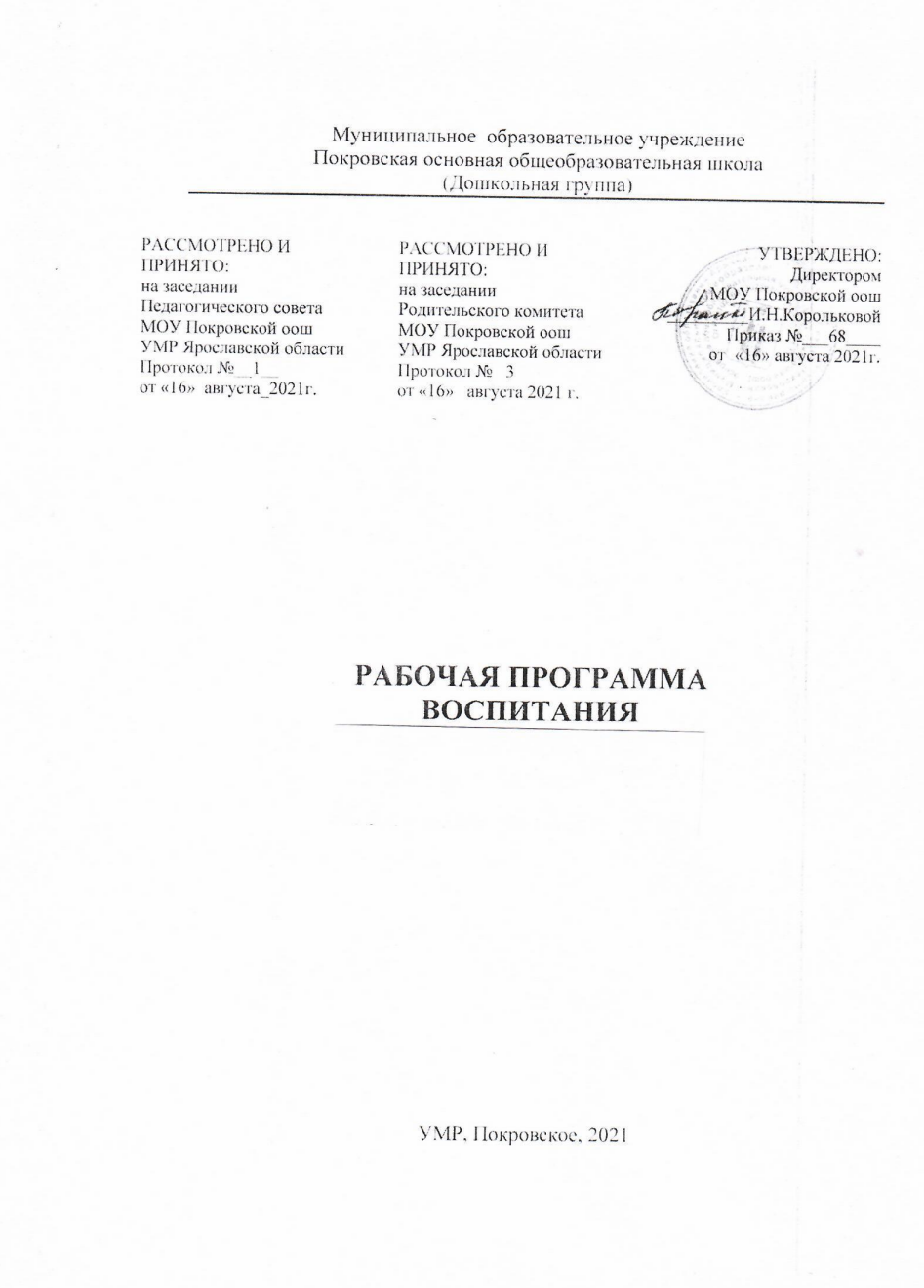 Пояснительная запискаРабочая программа воспитания определяет содержание и организацию воспитательной работы на уровне дошкольной группы  в образовательном учреждении МОУ Покровской оош. Основой разработки Примерной программы являются положения следующих документов:Конституция Российской Федерации (принята на всенародном голосовании 12 декабря 1993 г.) (с поправками);Федеральный закон от 31 июля 2020 г. № 304-ФЗ «О внесении изменений в Федеральный закон «Об образовании в Российской Федерации» по вопросам воспитания обучающихся» с учетом Плана мероприятий по реализации в 2021–2025 годах;Указ Президента Российской Федерации от 21 июля 2020 г. № 474 «О национальных целях развития Российской Федерации на период до 2030 года»;Федеральный Закон от 28 июня 2014 г. № 172-ФЗ «О стратегическом планировании в Российской Федерации»;Федеральный Закон от 29 декабря .2012 г. №273-ФЗ «Об образовании в Российской Федерации»;Федеральный закон от 6 октября 2003 г. № 131-ФЗ «Об общих принципах организации местного самоуправления в Российской Федерации»;распоряжение Правительства Российской Федерации от 29 мая 2015 г. № 996-р 
об утверждении Стратегия развития воспитания в Российской Федерации 
на период до 2025 года;распоряжение Правительства Российской Федерации от 12 ноября 2020 г. № 2945-роб утвержденииПлана мероприятий по реализации в 2021 - 2025 годах Стратегии развития воспитания в Российской Федерации на период до 2025 года;распоряжение Правительства Российской Федерации от 13 февраля 2019 г. № 207-р об утверждении Стратегии пространственного развития Российской Федерации на период до 2025 года;приказ Министерства образования и науки Российской Федерации от 17 октября 2013 г. № 1155 г. Москва «Об утверждении федерального государственного образовательного стандарта дошкольного образования».Программа разработана в соответствии с требованиями Федерального закона «Об образовании в Российской Федерации» и Федерального государственного образовательного стандарта дошкольного образования (далее - ФГОС, Стандарт), с учетом: «Примерной программы воспитания», которая была разработана сотрудниками Института стратегии развития образования РАО в рамках государственного задания и одобрена решением Федерального учебно-методического объединения по общему образованию (протокол от 2 июня 2020 г. № 2/20). Под воспитанием понимается «деятельность, направленная на развитие личности, создание условий для самоопределения и социализации обучающихся на основе социокультурных, духовно-нравственных ценностей и принятых в российском обществе правил и норм поведения в интересах человека, семьи, общества и государства, формирование у обучающихся чувства патриотизма, гражданственности, уважения 
к памяти защитников Отечества и подвигам Героев Отечества, закону и правопорядку, человеку труда и старшему поколению, взаимного уважения, бережного отношения 
к культурному наследию и традициям многонационального народа Российской Федерации, природе и окружающей среде».С учетом особенностей социокультурной среды, в которой воспитывается ребенок, в рабочей программе воспитания отражено взаимодействие участников образовательных отношений со всеми субъектами образовательных отношений. Только при подобном подходе возможно воспитать гражданина и патриота, раскрыть способности и таланты детей, подготовить их к жизни в высокотехнологичном, конкурентном обществе. Для того чтобы эти ценности осваивались ребёнком, они должны найти свое отражение в основных направлениях воспитательной работы ДОО. Ценности Родины и природы лежат в основе патриотического направления воспитания. Ценности человека, семьи, дружбы, сотрудничества лежат в основе социального направления воспитания. Ценность знания лежит в основе познавательного направления воспитания. Ценность здоровья лежит в основе физического и оздоровительного направления воспитания. Ценность труда лежит в основе трудового направления воспитания. Ценности культуры и красоты лежат в основе этико-эстетического направления воспитания. Реализация Примерной программы основана на взаимодействии с разными субъектами образовательных отношений. ДОО в части, формируемой участниками образовательных отношений, дополняет приоритетные направления воспитания с учетом реализуемой основной образовательной программы, региональной и муниципальной специфики реализации Стратегии развития воспитания в Российской Федерации на период до 2025 года, того, что воспитательные задачи, согласно федеральному государственному образовательному стандарту дошкольного образования (далее – ФГОС ДО), реализуются в рамках образовательных областей – социально-коммуникативного, познавательного, речевого, художественно-эстетического развития, физического развития. Программа является обязательной частью основной образовательной программы, реализуемой в дошкольной группе МОУ Покровской оош и призвана помочь всем участникам образовательных отношений реализовать воспитательный потенциал совместной деятельности. В центре рабочей программы воспитания находится личностное развитие воспитанников дошкольной группы МОУ и их приобщение к российским традиционным духовным ценностям, правилам и нормам поведения в российском обществе. Программа призвана обеспечить взаимодействие воспитания в дошкольной образовательной организации (далее-ДОО) и воспитания в семьях детей от 2 лет до 8 лет. К Программе прилагается календарный план воспитательной работы. Раздел I. Целевые ориентиры и планируемые результаты программы воспитания1.1. Цель программы воспитанияЦель воспитания в ДОО– личностное развитие дошкольников и создание условий для их позитивной социализации на основе базовых ценностей российского общества через: 1) формирование ценностного отношения к окружающему миру, другим людям, себе; 2) овладение первичными представлениями о базовых ценностях, а также выработанных обществом нормах и правилах поведения; 3) приобретение первичного опыта деятельности и поведения в соответствии с базовыми национальными ценностями, нормами и правилами, принятыми в обществе. Главной задачей программы является создание организационно-педагогических условий в части воспитания, личностного развития и социализации детей дошкольного возраста.  Задачи воспитания формируются для каждого возрастного периода (от 0 до 3 лет, 
от 3 до 7 лет) на основе планируемых результатов достижения цели воспитания и реализуются в единстве с развивающими задачами, определенными действующими нормативными правовыми документами в сфере ДО. 1.2. Методологические основы и принципы построения Программы воспитанияМетодологической основой программы являются антропологический, культурно-исторический и практичные подходы. Концепция Программы основывается на базовых ценностях воспитания, заложенных в определении воспитания, содержащемся в Федеральном законе от 29 декабря 2012 г. № 273-ФЗ «Об образовании в Российской Федерации». Методологическими ориентирами воспитания также выступают следующие идеи отечественной педагогики и психологии: развитие личного субъективного мнения и личности ребенка в деятельности; духовно-нравственное, ценностное и смысловое содержание воспитания; идея о сущности детства как сенситивного периода воспитания; амплификация (обогащение) развития ребёнка средствами разных «специфически детских видов деятельности». Программа воспитания руководствуется принципами ДО, определенными ФГОС ДО. Программа воспитания построена на основе духовно-нравственных и социокультурных ценностей и принятых в обществе правил и норм поведения в интересах человека, семьи, общества и опирается на следующие принципы: принцип гуманизма.Приоритет жизни и здоровья человека, прав и свобод личности, свободного развития личности; воспитание взаимоуважения, трудолюбия, гражданственности, патриотизма, ответственности, правовой культуры, бережного отношения к природе и окружающей среде рационального природопользования; принцип ценностного единства и совместности. Единство ценностей и смыслов воспитания, разделяемых всеми участниками образовательных отношений, содействие, сотворчество и сопереживание, взаимопонимание и взаимное уважение; принцип общего культурного образования.Воспитание основывается на культуре и традициях России, включая культурные особенности региона; принцип следования нравственному примеру.Пример как метод воспитания позволяет расширить нравственный опыт ребенка, побудить его к открытому внутреннему диалогу, пробудить в нем нравственную рефлексию, обеспечить возможность выбора при построении собственной системы ценностных отношений, продемонстрировать ребенку реальную возможность следования идеалу в жизни; принцип безопасной жизнедеятельности.Защищенность важных интересов личности от внутренних и внешних угроз, воспитание через призму безопасности и безопасного поведения;принцип совместной деятельности ребенка и взрослого.Значимость совместной деятельности взрослого и ребенка на основе приобщения к культурным ценностям и их освоения; принцип инклюзивности. Организация образовательного процесса, при котором все дети, независимо от их физических, психических интеллектуальных, культурно-этнических, языковых ииных особенностей, включены в общую систему образования. Конструирование воспитательной среды ДОО строится на основе следующих элементов: социокультурный контекст, социокультурные ценности, уклад, воспитывающая среда, общность, деятельность и событие. Каждая из этих категорий обеспечивает целостность содержания и имеет свое наполнение для решения задач воспитания и становления личности ребенка.Цели и задачи воспитания реализуются во всех видах деятельности дошкольника, обозначенных в Федеральном государственном образовательном стандарте дошкольного образования (далее – ФГОС ДО). Все виды детской деятельности опосредованы разными типами активностей:предметно-целевая (виды деятельности, организуемые взрослым, в которых он открывает ребенку смысл и ценность человеческой деятельности, способы ее реализации совместно с родителями, воспитателями, сверстниками);культурные практики (активная, самостоятельная апробация каждым ребенком инструментального и ценностного содержаний, полученных от взрослого и способов их реализации в различных видах деятельности через личный опыт);свободная инициативная деятельность ребенка (его спонтанная самостоятельная активность, в рамках которой он реализует свои базовые устремления: любознательность, общительность, опыт деятельности на основе усвоенных ценностей).1.3. Требования к планируемым результатам освоения Программы воспитания Планируемые результаты воспитания носят отсроченный характер, но деятельность воспитателя нацелена на перспективу развития и становления личности ребенка. Поэтому результаты достижения цели воспитания даны в виде целевых ориентиров, представленных в виде обобщенных портретов ребенка к концу раннего и дошкольного возрастов. Основы личности закладываются в дошкольном детстве, и, если какие-либо линии развития не получат своего становления в детстве, это может отрицательно сказаться на гармоничном развитии человека в будущем. На уровне ДО не осуществляется оценка результатов воспитательной работы в соответствии с ФГОС ДО, так как «целевые ориентиры основной образовательной программы дошкольного образования не подлежат непосредственной оценке, в том числе в виде педагогической диагностики (мониторинга), и не являются основанием для их формального сравнения с реальными достижениями детей». 1.3.1. Целевые ориентиры воспитательной работы для детеймладенческого и раннего возраста (до 3 лет)Портрет ребенка младенческого и раннего возраста (к 3-м годам)1.3.2. Целевые ориентиры воспитательной работы для детей дошкольного возраста (до 8 лет)Портрет ребенка дошкольного возраста (к 8-ми годам)Раздел 2. Содержательный2.1. Содержание воспитательной работы по направлениям воспитанияСодержание Программы воспитания реализуется в ходе освоения детьми дошкольного возраста всех образовательных областей, обозначенных во ФГОС ДО, одной из задач которого является объединение воспитания и обучения в целостный образовательный процесс на основе духовно-нравственных и социокультурных ценностей, принятых в обществе правил и норм поведения в интересах человека, семьи, общества: социально-коммуникативное развитие; познавательное развитие;речевое развитие; художественно-эстетическое развитие; физическое развитие.Требования ФГОС ДО к содержанию программы воспитания в соответствии с образовательными областямиВ соответствии с направлениями Программы воспитания, определенными на основе базовых ценностей воспитания, каждое из направлений раскрывается в комплексе задач, форм и видов деятельности. Ценности воспитания соотнесены с направлениями воспитательной работы. Предложенные направления не заменяют и не дополняют собой деятельность по пяти образовательным областям, а фокусируют процесс усвоения ребенком базовых ценностей в целостном образовательном процессе.2.1.1. Патриотическое направление воспитанияЦенности Родина и природа лежат в основе патриотического направления воспитания. Патриотизм – это воспитание в ребенке нравственных качеств, чувства любви, интереса к своей стране – России, своему краю, малой родине, своему народу и народу России в целом (гражданский патриотизм), ответственности, трудолюбия; ощущения принадлежности к своему народу. Патриотическое направление воспитания строится на идее патриотизма как нравственного чувства, которое вырастает из культуры человеческого бытия, особенностей образа жизни и ее уклада, народных и семейных традиций. Воспитательная работа в данном направлении связана со структурой самого понятия «патриотизм» и определяется через следующие взаимосвязанные компоненты:  когнитивно-смысловой, связанный со знаниями об истории России, своего края, духовных и культурных традиций и достижений многонационального народа России;  эмоционально-ценностный, характеризующийся любовью к Родине – России, уважением к своему народу, народу России в целом;  регуляторно-волевой, обеспечивающий укоренение знаний в духовных и культурных традициях своего народа, деятельность на основе понимания ответственности за настоящее и будущее своего народа, России. Задачи патриотического воспитания: 1) формирование любви к родному краю, родной природе, родному языку, культурному наследию своего народа; 2) воспитание любви, уважения к своим национальным особенностям и чувства собственного достоинства как представителя своего народа; 3) воспитание уважительного отношения к гражданам России в целом, своим соотечественникам и согражданам, представителям всех народов России, к ровесникам, родителям, соседям, старшим, другим людям вне зависимости от их этнической принадлежности; 4) воспитание любви к родной природе, природе своего края, России, понимания единства природы и людей и бережного ответственного отношения к природе. При реализации указанных задач воспитатель ДОО должен сосредоточить свое внимание на нескольких основных направлениях воспитательной работы:  ознакомлении детей с историей, героями, культурой, традициями России и своего народа;  организации коллективных творческих проектов, направленных на приобщение детей к российским общенациональным традициям;  формировании правильного и безопасного поведения в природе, осознанного отношения к растениям, животным, к последствиям хозяйственной деятельности человека. 2.1.2. Социальное направление воспитанияЦенности семья, дружба, человек и сотрудничество лежат в основе социального направления воспитания. В дошкольном детстве ребенок открывает Личность другого человека и его значение в собственной жизни и жизни людей. Он начинает осваивать все многообразие социальных отношений и социальных ролей. Он учится действовать сообща, подчиняться правилам, нести ответственность за свои поступки, действовать в интересах семьи, группы. Формирование правильного ценностно-смыслового отношения ребенка к социальному окружению невозможно без грамотно выстроенного воспитательного процесса, в котором обязательно должна быть личная социальная инициатива ребенка в детско-взрослых и детских общностях. Важным аспектом является формирование у дошкольника представления о мире профессий взрослых, появление к моменту подготовки к школе положительной установки к обучению в школе как важному шагу взросления. Основная цель социального направления воспитания дошкольника заключается в формировании ценностного отношения детей к семье, другому человеку, развитии дружелюбия, создания условий для реализации в обществе. Выделяются основные задачи социального направления воспитания. 1) Формирование у ребенка представлений о добре и зле, позитивного образа семьи с детьми, ознакомление с распределением ролей в семье, образами дружбы в фольклоре и детской литературе, примерами сотрудничества и взаимопомощи людей в различных видах деятельности (на материале истории России, ее героев), милосердия и заботы. Анализ поступков самих детей в группе в различных ситуациях. 2) Формирование навыков, необходимых для полноценного существования в обществе: эмпатии (сопереживания), коммуникабельности, заботы, ответственности, сотрудничества, умения договариваться, умения соблюдать правила. 3) Развитие способности поставить себя на место другого как проявление личностной зрелости и преодоление детского эгоизма. При реализации данных задач воспитатель ДОО должен сосредоточить свое внимание на нескольких основных направлениях воспитательной работы: организовывать сюжетно-ролевые игры (в семью, в команду и т. п.), игры с правилами, традиционные народные игры и пр.; воспитывать у детей навыки поведения в обществе; учить детей сотрудничать, организуя групповые формы в продуктивных видах деятельности; учить детей анализировать поступки и чувства– свои и других людей; организовывать коллективные проекты заботы и помощи;создавать доброжелательный психологический климат в группе.2.1.3. Познавательное направление воспитанияЦенность – знания. Цель познавательного направления воспитания – формирование ценности познания. Значимым для воспитания ребенка является формирование целостной картины мира, в которой интегрировано ценностное, эмоционально окрашенное отношение к миру, людям, природе, деятельности человека. Задачи познавательного направления воспитания: 1) развитие любознательности, формирование опыта познавательной инициативы; 2) формирование ценностного отношения к взрослому как источнику знаний; 3) приобщение ребенка к культурным способам познания (книги, интернет-источники, дискуссии и др.). Направления деятельности воспитателя: совместная деятельность воспитателя с детьми на основе наблюдения, сравнения, проведения опытов (экспериментирования, организации походов и экскурсий, просмотра доступных для восприятия ребенка познавательных фильмов, чтения и просмотра книг); организация конструкторской и продуктивной творческой деятельности, проектной и исследовательской деятельности детей совместно со взрослыми; организация насыщенной и структурированной образовательной среды, включающей иллюстрации, видеоматериалы, ориентированные на детскую аудиторию, различного типа конструкторы и наборы для экспериментирования.2.1.4. Физическое и оздоровительное направление воспитанияЦенность – здоровье. Цель данного направления– сформировать навыки здорового образа жизни где безопасность жизнедеятельности лежит в основе всего. Физическое развитие и освоение ребенком своего тела происходит в виде любой двигательной активности: выполнение бытовых обязанностей, игр, ритмики и танцев, творческой деятельности, спорта, прогулок. Задачи по формированию здорового образа жизни:обеспечение построения образовательного процесса, физического воспитания детей (совместной и самостоятельной деятельности) на основе здоровье формирующих и здоровье сберегающих  технологий, и обеспечение условий для гармоничного, физического и эстетического развития ребенка; закаливание, повышение сопротивляемости к воздействию условий внешней среды;укрепление опорно-двигательного аппарата; развитие двигательных способностей, обучение двигательным навыкам и умениям; формирование элементарных представлений в области физической культуры, здоровья и безопасного образа жизни; организация сна, здорового питания, выстраивание правильного режима дня;воспитание экологической культуры, обучение безопасности жизнедеятельности.Направления деятельности воспитателя: организация подвижных, спортивных игр в том числе традиционных, народных игр, дворовых игр на территории детского сада; создание детско-взрослых проектов по здоровому образу жизни;введение оздоровительных традиций в ДОО.Формирование у дошкольников культурно-гигиенических навыков является важной частью воспитания культуры здоровья. Воспитатель должен формировать у дошкольников понимание того, что чистота лица и тела, опрятность одежды отвечают не только гигиене и здоровью человека, но и социальным ожиданиям окружающих людей. Особенность культурно-гигиенических навыков заключается в том, что они должны формироваться на протяжении всего пребывания ребенка в ДОО.В формировании культурно-гигиенических навыков режим дня играет одну из ключевых ролей. Привыкая выполнять серию гигиенических процедур с определенной периодичностью, ребенок вводит их в свое бытовое пространство, и постепенно они становятся для него привычкой. Формируя у детей культурно-гигиенические навыки, воспитатель ДОО должен сосредоточить свое внимание на нескольких основных направлениях воспитательной работы: формировать у ребенка навыки поведения во время приема пищи; формировать у ребенка представления о ценности здоровья, красоте и чистоте тела; формировать у ребенка привычку следить за своим внешним видом;включать информацию о гигиене в повседневную жизнь ребенка, в игру.Работа по формированию у ребенка культурно-гигиенических навыков должна вестись в тесном контакте с семьей. 2.1.5. Трудовое направление воспитанияЦенность – труд. С дошкольного возраста каждый ребенок обязательно должен принимать участие в труде, и те несложные обязанности, которые он выполняет в детском саду и в семье, должны стать повседневными. Только при этом условии труд оказывает на детей определенное воспитательное воздействие и подготавливает их к осознанию его нравственной стороны. Основная цель трудового воспитания дошкольника заключается в формировании ценностного отношения детей к труду, трудолюбия, а также в приобщении ребенка к труду. Можно выделить основные задачи трудового воспитания. 1) Ознакомление с доступными детям видами труда взрослых и воспитание положительного отношения к их труду, познание явлений и свойств, связанных с преобразованием материалов и природной среды, которое является следствием трудовой деятельности взрослых и труда самих детей. 2) Формирование навыков, необходимых для трудовой деятельности детей, воспитание навыков организации своей работы, формирование элементарных навыков планирования. 3) Формирование трудового усилия (привычки к доступному дошкольнику напряжению физических, умственных и нравственных сил для решения трудовой задачи). При реализации данных задач воспитатель ДОО должен сосредоточить свое внимание на нескольких направлениях воспитательной работы: показать детям необходимость постоянного труда в повседневной жизни, использовать его возможности для нравственного воспитания дошкольников; воспитывать у ребенка бережливость (беречь игрушки, одежду, труд и старания родителей, воспитателя, сверстников), так как данная черта непременно сопряжена с трудолюбием; предоставлять детям самостоятельность в выполнении работы, чтобы они почувствовали ответственность за свои действия; собственным примером трудолюбия и занятости создавать у детей соответствующее настроение, формировать стремление к полезной деятельности; связывать развитие трудолюбия с формированием общественных мотивов труда, желанием приносить пользу людям. 2.1.6. Этико-эстетическое направление воспитанияЦенности – культура и красота. Культура поведения в своей основе имеет глубоко социальное, нравственное чувство – уважение к человеку, к законам человеческого общества. Культура отношений является делом не столько личным, сколько общественным. Конкретные представления о культуре поведения усваиваются ребенком вместе с опытом поведения, с накоплением нравственных представлений.Можно выделить основные задачи этико-эстетического воспитания: 1) формирование культуры общения поведения этических представлений; 2) воспитание представлений о значении опрятности и красоты внешней, ее влиянии на внутренний мир человека; 3)развитие предпосылок ценностно-смыслового восприятия и понимания произведений искусства, явлений жизни, отношений между людьми; 4) воспитание любви к прекрасному, уважения к традициям и культуре родной страны и других народов; 5) развитие творческого отношения к миру, природе, быту и к окружающей ребенка действительности; 6) формирование у детей эстетического вкуса, стремления окружать себя прекрасным, создавать его.Для того чтобы формировать у детей культуру поведения, воспитатель ДОО должен сосредоточить свое внимание на нескольких основных направлениях воспитательной работы: учить детей уважительно относиться к окружающим людям, считаться с их делами, интересами, удобствами; воспитывать культуру общения ребенка, выражающуюся в общительности, этикет вежливости, предупредительности, сдержанности, умении вести себя в общественных местах; воспитывать культуру речи: называть взрослых на «вы» и по имени и отчеству; не перебивать говорящих и выслушивать других; говорить четко разборчиво, владеть голосом; воспитывать культуру деятельности, что подразумевает умение обращаться с игрушками, книгами, личными вещами, имуществом ДОО, умение подготовиться к предстоящей деятельности, четко и последовательно выполнять и заканчивать ее, после завершения привести в порядок рабочее место, аккуратно убрать все за собой, привести в порядок свою одежду. Цель эстетического воспитания – становление у ребенка ценностного отношения к красоте. Эстетическое воспитание через обогащение чувственного опыта и развитие эмоциональной сферы личности влияет на становление нравственной и духовной составляющей внутреннего мира ребенка. Направления деятельности воспитателя по эстетическому воспитанию предполагают следующее: выстраивание взаимосвязи художественно-творческой деятельности самих детей с воспитательной работой через развитие восприятия, образных представлений, воображения и творчества; уважительное отношение к результатам творчества детей, широкое включение их произведений в жизнь ДОО; организацию выставок, концертов, создание эстетической развивающей среды и др.; формирование чувства прекрасного на основе восприятия художественного слова на русском и родном языке; реализация вариативности содержания, форм и методов работы с детьми по разным направлениям эстетического воспитания.2.2. Формы, методы и средства реализации Программы Для эффективного решения воспитательных задач педагогам необходимо предусмотреть разные виды образовательной деятельности: игровую, трудовую, поисково-исследовательскую и познавательную, наблюдения, создание моделей объектов и ситуаций. Средства реализации Программы: мультимедийные средства, средства ИКТ, полифункциональные предметы, элементы декораций, костюмов и аксессуаров, которые помогают детям попасть в «волшебный мир» в сюжетно-ролевой и режиссёрской играх. К средствам реализации Программы относятся наглядные средства: схемы, чертежи, логические таблицы, информационные материалы, которые выходят за рамки непосредственного опыта дошкольников: детские энциклопедии, познавательные программы и другое. Практическая реализация цели и задач осуществляется в рамках следующих направлений воспитательной работы дошкольной группы МОУ. Каждое из них представлено в соответствующем модуле: Виды и формы деятельности реализуются на основе последовательных циклов, которые при необходимости могут повторяться в расширенном, углубленном и соответствующем возрасту варианте неограниченное количество раз. Эти циклы представлены следующими элементами: - погружение – знакомство, которое реализуется в различных формах: чтение, просмотр, экскурсии и пр.; - разработка коллективного проекта, в рамках которого создаются творческие продукты; - организация события, в котором воплощается смысл ценности. Последовательность циклов может изменяться. Например, цикл может начинаться с яркого события, после которого будет развертываться погружение и приобщение к культурному содержанию на основе ценности. События, формы и методы работы по реализации каждой ценности в пространстве воспитания могут быть интегративными. Например, одно и тоже событие может быть посвящено нескольким ценностям одновременно. Каждый педагог разрабатывает конкретные формы реализации воспитательного цикла. В ходе разработки должны быть определены смысл и действия взрослых, а также смысл и действия детей в каждой из форм. В течение всего года воспитатель осуществляет педагогическую диагностику, на основе наблюдения за поведением детей. Реализация Программы воспитания осуществляется в рамках шести направлений воспитательной работы ДОО. Каждое из них представлено в соответствующем модуле. 2.2.1.Модуль «Образовательная деятельность»Образовательная деятельность с детьми предполагает организацию и проведение воспитателем таких форм, как занимательное занятие, дидактическая игра, игровое упражнение, игра-путешествие, чтение, беседа/разговор, ситуации, театрализованные игры, инсценировки, длительные наблюдения, опыты, эксперименты, экскурсии, пешеходные прогулки. Характер проводимых мероприятий призван привлечь внимание воспитанников к ценностному аспекту изучаемых в рамках образовательной деятельности явлений, знакомство с социально-значимой информацией, инициирование её обсуждения. Высказывания детьми своего мнения по её поводу, выработки своего к ней отношения, обмена личным опытом. Основное назначение данного модуля состоит в использовании воспитательного потенциала содержания образовательной деятельности через демонстрацию детям примеров ответственного гражданского поведения, появления человеколюбия и добросердечности через подбор соответствующих текстов для чтения, задач для решения, проблемных ситуаций для обсуждения в группе. 2.2.2.Модуль «Работа с родителями»Работа с родителями (законными представителями) воспитанников осуществляется для более эффективного достижения цели воспитания, которое обеспечивается согласованием позиций семьи и ДОУ в данном вопросе. Работа с родителями (законными представителями) осуществляется в рамках следующих видов и форм деятельности. Групповые виды работы:Родительский комитет ДОО, участвующие в решении вопросов воспитания и социализации детей.Педагогические гостиные, посвященные вопросам воспитания мастер-классы, семинары, круглые столы с приглашением специалистов.Родительские собрания, посвященные обсуждению актуальных и острых проблем воспитания детей дошкольного возраста.Взаимодействие в социальных сетях: родительские форумы на интернет-сайте ДОО, посвященные обсуждению интересующих родителей вопросов воспитания; виртуальные консультации психологов и педагогов.Индивидуальные виды работы:Работа специалистов по запросу родителей для решения проблемных ситуаций, связанных с воспитанием ребенка дошкольного возраста.Участие родителей в педагогических консилиумах, собираемых в случае возникновения острых проблем, связанных с воспитанием ребенка.Участие родителей (законных представителей) и других членов семьи дошкольника в реализации проектов и мероприятий воспитательной направленности.Индивидуальное консультирование родителей (законных представителей)
c целью координации воспитательных усилий педагогического коллектива 
и семьи.Основные формы работы с родителямиАнкетирование. Данная форма используется с целью изучения семьи, выявления образовательных потребностей и запросов родителей. Способствует установлению контактов, а также для согласования воспитательных воздействий на ребенка.Консультации. Это самая распространенная форма психолого-педагогической поддержки и просвещения родителей. Проводятся индивидуальные и групповые консультации по различным вопросам воспитания ребенка. Активно применяются консультации-презентации с использованием ИК-технологий.  Мастер-классы. Активная форма сотрудничества, посредством которой педагог знакомит с практическими действиями решения той или иной задачи. В результате у родителей формируются педагогические умения по различным вопросам воспитания детей. Педагогический тренинг. В основе тренинга – проблемные ситуации,практические заданияиразвивающие упражнения, которые «погружают» родителей в конкретную ситуацию, смоделированную в воспитательных целях. Способствуютрефлексии и самооценкеродителей по поводу проведённой деятельности.Круглый стол. Педагоги привлекают родителей в обсуждение предъявленной темы. Участники обмениваются мнением друг с другом, предлагают своё решение вопроса.  «Родительская почта». В детском саду организована дистанционная форма сотрудничества ДОУ с родителями. Взаимодействие происходит в социальных сетях в «ВКонтакте», через мессенджеры WhatsApp. Такая форма общения позволяет родителям уточнить различные вопросы, пополнить педагогические знания, обсудить проблемы.Праздники, фестивали, конкурсы, соревнования. Ежемесячно проводятся совместные с родителями мероприятия, которые включают в общее интересное дело всех участников образовательных отношений. Тем самым оптимизируются отношения родителей и детей, родителей и педагогов, педагогов и детей. Родительские собрания. Посредством собраний координируются действия родительской общественности и педагогического коллектива по вопросам обучения, воспитания, оздоровления и развития детей.2.2.3.Модуль «Ключевые общесадовские мероприятия»Конкурсные и праздничные мероприятия, физкультурно-спортивные соревнования - главные традиционные события в ДОУ, которые организуются для всех детей. Мероприятия, предусмотренные Календарем образовательных событий и знаменательных дат России, также частично реализуются через общесадовские мероприятия. К таким мероприятиям готовятся и дети, и взрослые (педагоги, родители). На мероприятия могут приглашаться представители других организаций: учитель и ученики начальных классов школы, представитель школьного музея, дома культуры, библиотеки, амбулатории, почты, спортивного центра и другие. Характер проводимых мероприятий всегда является эмоционально - насыщенным, активным, познавательным с разнообразной детской деятельностью. Клубный час, акции также являются традиционными мероприятиями, в которых максимально участвуют все дети, родители, работники. Проводится большая предварительная работа среди детей и родителей по подготовке к мероприятию. Характер проводимых мероприятий является в первую очередь социально-активным, формирующим у участников позицию активного гражданина, прилагающего усилия для блага других, познавательным, продуктивным - всегда есть результат деятельности, выраженный в конкретном продукте. 2.2.4. Модуль «Музейная деятельность»Музейная деятельностьявляется эффективным средством воспитания личности ребенка. Благодаря ей обеспечивается историческая преемственность поколений, сохраняется национальная культура, формируется бережное отношение к наследию народов России. Музейное дело раскрывает духовно-нравственный потенциал дошкольника и способствует освоению социально-значимых представлений об окружающем мире. Кроме того, посредством создания различных музеев формируются конкретные знания детей о свойствах и отношениях предметов и объектов окружающего мира. Содержание модуля выстраивается с учетом региональной специфики, социокультурной ситуации развития каждого ребенка, его возрастных и индивидуальных особенностей. Основная цель - приобщение детей к традициям, истории и культуре своей Родины, своего народа и родного края. Задачи: 1. Формировать элементарные знания о предметах и объектах окружающего мира. 2. Формировать первичные представления о малой родине и Отечестве, о социокультурных ценностях, быте, традициях и праздниках России. 3. Способствовать воспитанию эмоционально-ценностного отношения, чувства гордости и сопричастности к родному дому, семье, своей Родине. В мини-музеях собраны предметы, отражающие народную культуру и быт: - объекты растительного мира, реальные предметы быта, объёмные изображения (муляжи овощей, фруктов и др.); - картины, предметные картинки, фотографии, предметно-схематические модели; - предметы декоративно-прикладного искусства; - детская художественная литература (в том числе справочная, познавательная), произведения национальной культуры (народные песни, сказки и др.); - игрушки (сюжетные, образные, дидактические, народные игрушки, игрушки-забавы). Предметы и пособия в мини-музеях – это носители культурно-исторического опыта, способствующие формированию целостной картины мира у дошкольников. Обращение к предметному миру является очень действенным средством воспитания исторического сознания, музейной культуры, формирования социокультурной принадлежности. Развивающая предметно-пространственная среда постоянно пополняется и обновляется в соответствии с изучаемыми темами. Виды совместной деятельности:игровая, познавательная, коммуникативная, продуктивная, двигательная, трудовая, восприятие художественной литературы и фольклора, художественно-эстетическая. Основные формы и содержание деятельности: 1. Организованная образовательная деятельность. В рамках музея активно проводятся занятия по социально-коммуникативному, познавательному, речевому и художественно-эстетическому развитию дошкольников. В качестве средств образовательной деятельности широко применяются материалы и оборудование музея. Дошкольники рассматривают книги и репродукции, старинные фотографии, карты, знакомятся с подлинными предметами и вещами, слушают рассказы об истории своего края и России, слушают и исполняют песни, а также читают стихи, сочиняют рассказы, задают вопросы, думают, размышляют и рассуждают. 2. Экскурсии. Педагогами продумана и составлена тематика экскурсий, которые проводятся для детей, родителей, гостей ДОУ. Экскурсоводами являются не только воспитатели, но и дети. 3. «Фольклорные посиделки». При ознакомлении детей с историей и культурой родного края или России обязательно включают произведения народного (регионального) фольклора. Используют потешки, стихи, песни, сказки, игры. Знакомятся с персонажами национального фольклора. 4. «Творческие мастерские». Дети с удовольствием участвуют в подготовке новых экспозиций, изготовлении экспонатов для выставок: игрушек, предметов народного быта и др. Интерес к музейному делу отражается в рисунках детей, аппликациях, в изготовлении коллажей, лэпбуков, макетов и других видах творческой деятельности. 5. Мини-спектакли. По тематике музея, на основе знакомых фольклорных произведений или разработанных педагогами сценариев, организуются творческие мини-спектакли. Театрализация стимулирует развитие личностных качеств и эстетических чувств. 6. Проекты. Проектная деятельность рассматривается нами как одна из наиболее действенных и результативных форм организации взаимодействия с детьми, при которой всесторонне развивается ребенок дошкольного возраста. Благодаря проектам активизируется речевая, творческая, познавательная деятельность, формируются и закрепляются знания по тематике музеев у всех участников: детей, педагогов, родителей.2.2.5. Модуль «Познавательно-исследовательская деятельность»В Федеральном государственном образовательном стандарте (ФГОС) говорится, что работа воспитателя должна быть направлена на формирование у детей познавательной активности и исследовательских навыков. Современная система образования отходит от обучения детей путём прямой передачи знаний, но развивает в них стремление к поиску новой информации разнообразными методами. Педагог зарождает в ребёнке мотивацию к нахождению ответов на возникающие вопросы, поощряет любознательность. Познавательно-исследовательская деятельность проявляется и в самостоятельных занятиях, сопровождающих игровую активность.Цель организации познавательно-исследовательской деятельности в детском саду состоит в развитии у дошкольников исследовательского типа мышления. Это не значит, что воспитатель видит в подопечных будущих профессиональных исследователей, экспериментаторов и учёных, он даёт ребятам ощутить восторг открытия. Неправильно вкладывать в детей информацию в чистом виде. Правильно позволять им открывать мир заново. При помощи визуального, акустического и сенсорного восприятия дошкольники выявляют качества и свойства предметов, с развитием аналитических умений — устанавливают причинно-следственные связи в окружающей действительности, обобщают и систематизируют накапливаемые знания.Задачи познавательного развития в ДОУ:развитие интереса к предметам и явлениям окружающего мира;формирование первичных представлений об их свойствах (форме, цвете, размере, структуре, звучности и т. д.);развитие мыслительных способностей: анализ, сравнение, обобщение, классификация, ориентация во времени и пространстве, установление взаимосвязей;создание положительной мотивации к самостоятельному поиску нужной информации;стимулирование и поощрение любознательности, наблюдательности;формирование и совершенствование навыка работы с различными инструментами, развитие мелкой моторики.Над реализацией поставленных задач воспитатель совместно с детьми работает на занятиях различных видов: по изучению окружающего мира, формированию элементарных математических представлений, подготовке к обучению грамоте, речевых, творческих, спортивных и музыкальных. Получают новые знания ребята также во время прогулки, проводя наблюдения за объектами живой и неживой природы. В младших группах наблюдения на территории детского сада кратковременны и направлены на получение первичной информации о явлениях природы, представителях животного и растительного мира. Старшие дошкольники проводят длительные исследования, наблюдая за изменениями в природе.Исследовательская деятельность в ДОУ организуется в следующих формах:Коллективная. Занятие, направленное на развитие исследовательской деятельности, проводится в групповой форме при соблюдении принципов:доступности (каждый воспитанник участвует в процессе исследования),структурности (занятие состоит из постановки проблемы, основной части и подведения итогов),непродолжительности (следует избегать переутомляемости, вводить в ход занятия игровые элементы и физические упражнения).Подгрупповая. Исследовательская работа осуществляется в подгруппах, когда выводы предполагаются после сравнительного анализа нескольких результатов исследования.Индивидуальная. Воспитатель организует задания по развитию исследовательской деятельности в индивидуальном порядке, если уровень знаний и умений отстаёт от общего в группе (ребёнок переведён из младшей группы или не посещал детский сад ранее), если возможно развить стихийно возникший интерес к изучению чего-либо.Среди приёмов и методов организации познавательно-исследовательской деятельности выделим актуальные для использования в ДОУ:Эвристический метод. Педагогами часто создаются проблемные ситуации в качестве мотивирующего начала занятия: таким образом, возникает ощущение сплочённости группы в поиске решения, активизируются мыслительные способности при анализе сложившейся ситуации.Наблюдение. Организованное в помещении или на территории детского сада восприятие предметов и процессов развивает визуальные и аудиальные способности детей. Исследования, проводимые во время прогулок, погружают ребят в мир природы со всем разнообразием зрительных образов, красок, звуков и запахов. Наблюдение является одной из активных практик научно-исследовательской деятельности у дошкольников.Опыты и эксперименты. Наряду с игрой экспериментирование считается ведущей деятельностью дошкольников. Ставя элементарные опыты над предметами (уронить на пол, попытаться разломить, извлечь звук и проч.), малыши приобретают сведения об их свойствах.Проектная деятельность. Этот вид работы подразумевает совместную исследовательскую активность детей и педагога и, как вариант, родителей. В достижении познавательной цели проекта задействуются не только мыслительные способности ребёнка, но и творческие навыки. Педагог побуждает к самостоятельному построению хода наблюдений и опытов, лишь при необходимости направляет действия воспитанника.ТРИЗ-технологии. Теория решения изобретательских задач (ТРИЗ) пришла в педагогику из инженерной области и эффективно применяется в работе с детьми младшего возраста и школьниками. Суть ТРИЗ-технологий — в побуждении ребёнка к самостоятельному построению алгоритма действий для решения возникшей проблемы. 2.2.6. Модуль «Клуб Почемучек»Современное дошкольное образование берет ориентиры на индивидуализацию образования. С целью развития активности, инициативности, самостоятельности, ответственности, любознательности – качеств личности, обозначенных в стандарте как целевые ориентиры дошкольного образования, в нашем детском саду практикуется такая форма совместной деятельности с детьми, как Клуб «Почемучек». Детский Клуб «Почемучек» является одной из форм организации досуга. Вопросы по организации клуба, специфику и методику клубной работы рассматривали С.Т. Шацкий, Т.И. Фролова, И.Н. Ерошенков, Л.Л. Белая и другие. Своеобразие деятельности детских клубных объединений состоит в том, что она представляет собой коллективную досуговую деятельность. Клуб как форма организации досуга и познавательной деятельности дошкольников способствует их всестороннему развитию и воспитанию. В отличие от кружков, клуб может охватить разнообразные виды деятельности воспитанников, выявлять и развивать их склонности и способности. Детский Клуб «Почемучек», созданный на базе дошкольного учреждения, содействует укреплению детского коллектива, т. к. объединяет детей разных возрастов. Цель: развитие познавательного интереса детей к окружающему миру, навыков самоуправления и самостоятельности. Задачи: Развивать социальное, познавательное, эстетическое, а также развитие речи и речевого общения, формировать на этой основе личностные качества. Развивать умения использовать исследовательские и коммуникативные способности в процессе обучения и в повседневной жизни. Формировать умения анализировать, вычленять проблему, осуществлять поиск ее решения, учить делать выводы и аргументировать их. Обучить детей умениям и навыкам исследовательского поиска. Ожидаемый результат:  Становление личностных качеств ребенка.  Получение новых знаний в различных областях.  Развитие элементарной возрастной эрудиции.  Овладение навыком использовать исследовательские и коммуникативные способности в процессе обучения и в повседневной жизни.  Удовлетворение от совместной деятельности. Паспорт на клубное объединение:  Название клуба по интересам – Клуб «Почемучек»  Год образования – 2021г.  Периодичность работы - 2 раза в месяц.  Число постоянных членов – до 10 человек.  Характеристика клубного учреждения - познавательно-развивающий клуб для дошкольников  Состав участников - дошкольники 5-7 лет.  Сведения о руководителе – воспитатель дошкольной группы МОУ Покровской оош.При организации Клуба «Почемучки» определены следующие условия: - Членом клуба может быть любой дошкольник, стремящийся расширить свои знания об окружающем мире. - Члены клуба должны активно участвовать на мероприятиях. - Члены клуба должны уважать интересы друг друга. Работа Клуба «Почемучек» строится на принципах: - Принцип индивидуального подхода — учет индивидуальных запросов, интересов, склонностей, способностей, возможностей, психофизиологических особенностей и социальной среды обитания детей. Дифференцированный подход обеспечивает комфортное состояние каждого участника клуба, будь то эпизодическое мероприятие или стабильный коллектив. - Принцип доступности — возможность приобщения, вовлеченности всех детей, в сферу деятельности с целью удовлетворения творческих потенций воспитанников и их запросов и интересов. - Принцип занимательности в организации досуга — создание непринужденного эмоционального общения посредством выстраивания всего досуга на основе игры и экспериментальной или творческой деятельности. Детский досуг должен быть красочно оформлен и дополнен самой разнообразной атрибутикой. - Принцип самодеятельности реализуется на всех уровнях детского досуга. Принцип самодеятельности основывается на творческой активности, увлеченности и инициативе детей, с одной стороны, и их поощрении, стимулировании педагогом, с другой стороны. Особенностью Клуба «Почемучек» является то, что дети здесь объединены не по предпочтению педагога или родителей, а с учетом желания и интересов их самих. Используемые в работе Клуба «Почемучек» методы подбираются в соответствии с целями и задачам обучения, спецификой деятельности и индивидуальными особенностями детей. Курс занятий предусматривает совершенствование дошкольниками уже имеющихся у них ручных умений и навыков и формирование новых, способствующих развитию коммуникативных навыков, познавательного интереса. Занятия в Клубе «Почемучек» проводятся два раза в месяц во второй половине дня. Состав Клуба «Почемучек» разновозрастной (это дети старшего возраста от 5 до 7 лет), он изменяется в зависимости от вида деятельности. По профилю деятельности Клуб «Почемучек» - многопрофильное объединение детей, так как содержание занятий зачастую зависит от заинтересовавшей детей темы. Структура занятий в клубе выглядит следующим образом: - дружественное приветствие, вводная беседа (мотивация на основе игровых и проблемных ситуаций, личная заинтересованность), - планирование работы (постановка задачи, поиск решения, гипотезы), - организация рабочего места (выбор материалов, инструментов), - практическая работа (реализация решений), - анализ работы (продукта труда или результатов экспериментальной деятельности), - уборка рабочего места. Каждый раз ребята сами ставят вопрос, на который они хотят найти ответ. В ходе творческой деятельности детям предлагаются новые материалы, свойства которых они сами исследуют, а затем изготавливают из них продукт. Организация самой деятельности: свободное взаимодействие и общение детей в процессе деятельности и свобода передвижения по группе. Очень важно, чтобы при подготовке и на занятиях возникла атмосфера заинтересованного научного поиска, появился первый успех – столь необходимый в самом начале пути в познание. Методы, стимулирующие процесс познания: • метод неожиданных решений (педагог предлагает новое нестереотипное решение той или иной задачи, которое противоречит имеющемуся опыту ребенка); • метод предъявления заданий с неопределенным окончанием, что заставляет детей задавать вопросы, направленные на получение дополнительной информации; • метод, стимулирующий проявление творческой самостоятельности составления аналогичных заданий на новом содержании, поиск аналогов в повседневной жизни; • метод «преднамеренных ошибок», когда педагог избирает неверный путь достижения цели, а дети обнаруживают это и начинают предлагать свои пути и способы решения задачи.Педагог должен владеть всем педагогическим инструментарием, чтобы увлечь, заинтересовать и развить познавательную активность у детей дошкольного возраста.2.3. Особенности реализации воспитательного процесса в ДООВ соответствии с Федеральным Законом от 29.12.2012 №273-ФЗ «Об образовании в Российской Федерации», ДО направлено на формирование общей культуры, развитие физических, интеллектуальных, нравственных, эстетических и личностных качеств, формирование предпосылок учебнойдеятельности, сохранение и укрепление здоровья детей дошкольного возраста. Образовательные программы ДО направлены на разностороннее развитие детей дошкольного возраста с учетом их возрастных и индивидуальных особенностей, в том числе на достижение детьми дошкольного возраста уровня развития, необходимого и достаточного для успешного освоения ими образовательных программ НОО, на основе специфичных для детей дошкольного возраста видов деятельности.Основные традиции воспитательного процесса в нашем ДОУ: 1. Стержнем годового цикла воспитательной работы являются общие для всего детского сада событийные мероприятия, в которых участвуют дети разных возрастов. Межвозрастное взаимодействие дошкольников способствует их взаимообучению и взаимовоспитанию. Общение младших по возрасту ребят со старшими создает благоприятные условия для формирования дружеских отношений, положительных эмоций, проявления уважения, самостоятельности. Это дает больший воспитательный результат, чем прямое влияние педагога. 2. Детская художественная литература и народное творчество традиционно рассматриваются педагогами ДОУ в качестве наиболее доступных и действенных в воспитательном отношении видов искусства, обеспечивающих развитие личности дошкольника в соответствии с общечеловеческими и национальными ценностными установками.3. Коллективное планирование, разработка и проведение общих мероприятий. В ДОУ существует практика создания творческих групп педагогов, которые оказывают консультационную, информационную и технологическую поддержку своим коллегам в организации воспитательных мероприятий. 4. В детском саду создана система методического сопровождения педагогических инициатив семьи. Организовано единое с родителями образовательное пространство для обмена опытом, знаниями, идеями, для обсуждения и решения конкретных воспитательных задач. Именно педагогическая инициатива родителей стала новым этапом сотрудничества с ними, показателем качества воспитательной работы. 5. Дополнительным воспитательным ресурсом по приобщению дошкольников к истории и культуре своей Отчизны и своего родного края являются мини-музеи, организованные в группе дошкольного учреждения. Музейная педагогика рассматривается нами как ценность, обладающая исторической и художественной значимостью.Ведущей в воспитательном процессе является игровая деятельность. Игра широко используется как самостоятельная форма работы с детьми и как эффективное средство и метод развития, воспитания и обучения в других организационных формах. Приоритет отдается творческим играм (сюжетно-ролевые, строительно-конструктивные, игры-драматизации и инсценировки, игры с элементами труда и художественно деятельности) и игры с правилами (дидактические, интеллектуальные, народные подвижные, хороводные и т.п.). Отдельное внимание уделяется самостоятельной деятельности воспитанников. Ее содержание и уровень зависят от возраста и опыта детей, запаса знаний, умений и навыков, уровня развития творческого воображения, самостоятельности, инициативы, организаторских способностей, а также от имеющейся материальной базы и качества педагогического руководства. Организованное проведение этой формы работы обеспечивается как непосредственным, таки опосредованным руководством со стороны воспитателя. Индивидуальная работа с детьми всех возрастов проводится в свободные часы (во время утреннего приема, прогулок и т.п.) в помещениях и на свежем воздухе. Она организуется с целью активизации пассивных воспитанников, организации дополнительных занятий с отдельными детьми, которые нуждаются в дополнительном внимании и контроле, например, часто болеющими, хуже усваивающими образовательный материал при фронтальной работе и т.д. Воспитательный процесс в ДОУ организуется в развивающей среде, которая образуется совокупностью природных, предметных, социальных условий и пространством собственного «Я» ребенка. Среда обогащается за счет не только количественного накопления, но и через улучшение качественных параметров: эстетичности, гигиеничности, комфортности, функциональной надежности и безопасности, открытости изменениями динамичности, соответствия возрастным и половым особенностям детей, проблемной насыщенности и т.п. Воспитатель заботится о том, чтобы дети свободно ориентировались в созданной среде, имели свободный доступ ко всем его составляющим, умели самостоятельно действовать в нем, придерживаясь норм и правил пребывания в различных помещениях и пользования материалами, оборудованием. Большое внимание в воспитательном процессе ДОУ уделяется физическому воспитанию и развитию воспитанников. Успех этого направления зависит от правильной организации режима дня, двигательного, санитарно-гигиенического режимов, всех форм работы с детьми и других факторов. Двигательный режим в течение дня, недели определяется комплексно, в соответствии с возрастом детей. Оптимизация двигательного режима обеспечивается путем проведения различных подвижных, спортивных игр, упражнений, занятий физкультурой, организации детского туризма, самостоятельной двигательной деятельности и т.п. Значительное внимание в воспитании детей уделяется труду, как части нравственного становления. Воспитательная деятельность направлена на формирование эмоциональной готовности к труду, элементарных умений и навыков в различных видах труда, интереса к миру труда взрослых людей. Важным аспектом является индивидуальный и дифференцированный подходы к детской личности (учёт интересов, предпочтений, способностей, усвоенных умений, личностных симпатий при постановке трудовых заданий, объединении детей в рабочие подгруппы и т.д.) и моральная мотивация детского труда. Для МОУ важно интегрировать семейное и общественное дошкольное воспитание, сохранить приоритет семейного воспитания, активнее привлекать семьи к участию в образовательном процессе. 2.4. Особенности взаимодействия педагогического коллектива с семьями воспитанников в процессе реализации Программы воспитанияВ целях реализации социокультурного потенциала региона для развития ребенка, работа с родителями/законными представителями детей дошкольного возраста должна строиться на принципах ценностного единства и сотрудничества всех субъектов социокультурного окружения ДОО.Ценностное единство и готовность к сотрудничеству всех участников образовательных отношений составляет основу уклада ДОО, в которой строится воспитательная работа.Цель взаимодействия работников ДОУ и семьи: объединение усилий педагогов ДОУ и семьи по созданию условий для развития личности ребенка на основе социокультурных, духовно-нравственных ценностей и правил, принятых в российском обществе. Задачи: 1. Повысить компетентность родителей в вопросах развития личностных качеств детей дошкольного возраста. 2. Оказать психолого-педагогической поддержку родителям в воспитании ребенка. 3. Объединить усилия педагогов и семьи по воспитанию дошкольников посредством совместных мероприятий.Концептуальной идеей Программы является идея в том, что если в центре внимания находится развивающийся ребенок, то ему должны соответствовать развивающийся родитель и развивающийся педагог. Суть подхода заключается в поддержке родителей в нахождении личностного смысла в саморазвитии и повышении своей психолого-педагогической компетентности в интересах полноценного развития и успешной социализации детей. В ходе совместной работы естественным образом формируется единое сообщество «Семья - детский сад», в котором все участники образовательных отношений - дети, педагоги, родители - получают импульс для собственного развития. 2.5. Особенности создания развивающей предметно-пространственной средыОформление интерьера помещений дошкольного учреждения (холла, группы и т.п.) периодически обновляются: -размещение на стенах ДОУ регулярно сменяемых экспозиций: творческих работ детей и родителей, позволяет реализовать свой творческий потенциал, а также знакомит их с работами друг друга; фотоотчеты об интересных событиях, происходящих в ДОУ (проведенных ключевых делах, интересных экскурсиях, встречах с интересными людьми и т.п.) размещаются на общесадовских и групповом стендах; -озеленение территории, разбивка клумб, оборудование игровых площадок, доступных и приспособленных для детей разных возрастных групп, позволяет разделить свободное пространство ДОУ на зоны активного и спокойного отдыха; - создание и поддержание в рабочем состоянии в приемной группы полок свободного книгообмена, родители и педагогические работники могут выставлять для общего пользования свои книги, а также брать их для чтения; - благоустройство группового помещения осуществляется по творческим проектам воспитателя и родителей воспитанников, при этом педагоги имеют возможность проявить свою творческую инициативу, привлечь родителей к активному участию в оформлении развивающей среды для своих детей; - событийный дизайн к каждому празднику или знаменательному мероприятию в ДОУ, оформляется пространство группового помещения; - регулярная организация и проведение конкурсов, творческих проектов по благоустройству различных участков территории и экологической тропинки ДОУ (высадка культурных растений, разбивка газонов, сооружение альпийских горок, декоративное оформление отведенных для детских проектов мест, уборка территории). Раздел III. Организационный 3.1. Общие требования к условиям реализации Программы воспитанияПрограмма воспитания ОО реализуется через формирование социокультурного воспитательного пространства при соблюдении условий создания уклада, отражающего готовность всех участников образовательного процесса руководствоваться едиными принципами и регулярно воспроизводить наиболее ценные для нее воспитательно значимые виды совместной деятельности. Уклад ОО направлен на сохранение преемственности принципов воспитания с уровня дошкольного образования на уровень начального общего образования: 1) Обеспечение личностно развивающей предметно-пространственной среды, в том числе современное материально-техническое обеспечение, методические материалы и средства обучения. 2) Наличие профессиональных кадров и готовность педагогического коллектива к достижению целевых ориентиров Программы воспитания. 3) Взаимодействие с родителями по вопросам воспитания. 4) Учет индивидуальных особенностей детей дошкольного возраста, в интересах которых реализуется Программа воспитания (возрастных, физических, психологических, национальных и пр.).Уклад определяется общественным договором, устанавливает правила жизни и отношений в ДОО, нормы и традиции, психологический климат (атмосферу), безопасность, характер воспитательных процессов, способы взаимодействия между детьми и педагогами, педагогами и родителями, детьми друг с другом. Уклад включает в себя сетевое информационное пространство и нормы общения участников образовательных отношений в социальных сетях. Уклад учитывает специфику и конкретные формы организации распорядка дневного, недельного, месячного, годового цикла жизни ДОО.Уклад и ребенок определяют особенности воспитывающей среды. Воспитывающая среда раскрывает заданные укладом ценностно-смысловые ориентиры. Воспитывающая среда – это содержательная и динамическая характеристика уклада, которая определяет его особенности, степень его вариативности и уникальности. Воспитывающая среда строится по трем линиям:  «от взрослого», который создает предметно-образную среду, способствующую воспитанию необходимых качеств;  «от совместной деятельности ребенка и взрослого», в ходе которой формируются нравственные, гражданские, эстетические и иные качества ребенка в ходе специально организованного педагогического взаимодействия ребенка и взрослого, обеспечивающего достижение поставленных воспитательных целей;  «от ребенка», который самостоятельно действует, творит, получает опыт деятельности, в особенности – игровой.Режим дняПравильный режим дня — это рациональная продолжительность и разумное чередование различных видов деятельности и отдыха детей в течение суток. Основным принципом правильного построения режима является его соответствие возрастным психофизиологическим особенностям детей. В ДОУ используется гибкий режим дня, в него могут вноситься изменения исходя из особенностей сезона, индивидуальных особенностей детей, состояния здоровья, что способствует их гармоничному развитию. На гибкость режима влияет и окружающий социум.Организация режима пребывания детей в ДОУРежим дня составлен на 9 часов (с 8:00 до 17.00) пребывания ребенка в детском саду при пятидневной рабочей неделе. По просьбам родителей существует гибкий график приема детей в утренние часы. Ведется лист здоровья, лист адаптации ребенка; в режиме дня большая часть времени уделяется свободному выбору игр, слушанию художественного чтения. Педагог самостоятельно дозирует объем образовательной нагрузки, не превышая при этом максимально допустимую санитарно-эпидемиологическими правилами и нормами нагрузку. При составлении и организации режима дня учитываются обязательные, повторяющиеся (стереотипные) компоненты:время приема пищи;укладывание на дневной сон;общая длительность пребывания ребенка на открытом воздухе и в помещениях.Максимальная продолжительность непрерывного бодрствования детей 3-7 лет составляет 5,5-6 часов. Ежедневная продолжительность прогулки детей составляет не менее 4-4,5 часов. Прогулка организуется 2 раза в день: в первую половину – до обеда и во вторую половину дня – после дневного сна или перед уходом детей домой. Общая продолжительность сна для детей дошкольного возраста в период нахождения в ДОУ составляет 2,0-2,5 часа (дневной сон).При проведении режимных процессов в ДОУ соблюдаются следующие позиции:полное и своевременное удовлетворение всех органических потребностей детей (во сне, питании);тщательный гигиенический уход, обеспечение чистоты тела, одежды, постели;привлечение детей к посильному участию в режимных процессах; поощрение самостоятельности и активности;формирование культурно-гигиенических навыков;эмоциональное общение в ходе выполнения режимных процессов;учет потребностей детей, индивидуальных особенностей каждого ребенка;спокойный и доброжелательный тон обращения, бережное отношение к ребенку; устранение долгих ожиданий, так как аппетит и сон малышей прямо зависит от состояния их нервной системы.Составляющие режима структурировались на основе режимного расписания в двух вариантах в зависимости от сезона (летнего и зимнего). Зимний период (холодный) определен с первого сентября по тридцать первое мая. Летним периодом (теплым) считается календарный период с первого июня по тридцать первое августа.При организации режима учитываются сезонные особенности.Организация воспитательно-образовательного процесса и организационно-педагогических условийПрограмма не предусматривает жесткого регламентирования образовательного процесса и календарного планирования образовательной деятельности, оставляя педагогам Организации пространство для гибкого планирования их деятельности, исходя из особенностей реализуемой основной образовательной программы, условий образовательной деятельности, потребностей, возможностей и готовностей, интересов и инициатив воспитанников и их семей, педагогов и других сотрудников Организации.Планирование деятельности педагогов опирается на результаты педагогической оценки индивидуального развития детей и должно быть направлено в первую очередь на создание психолого-педагогических условий для развития каждого ребенка, в том числе, на , формирование развивающей предметно-пространственной среды.Организация организованной образовательной деятельностиПсихолого-педагогические условия, обеспечивающие развитие ребёнкаСоздание необходимых психолого-педагогических условий помогает педагогам решать задачи воспитательной работы.  Перечень основных видов организованной образовательной деятельностиРаспределение времени, отведенного на реализацию непосредственно образовательной деятельности педагогов с детьми 3-7 лет в течение недели в группах общеразвивающей направленности3.2. Взаимодействия взрослого с детьми. События ДООСобытие – это форма совместной деятельности ребенка и взрослого, в которой активность взрослого приводит к приобретению ребенком собственного опыта переживания той или иной ценности. Для того чтобы стать значимой, каждая ценность воспитания должна быть понята, раскрыта и принята ребенком совместно с другими людьми в значимой для него общности. Этот процесс происходит стихийно, но для того, чтобы вести воспитательную работу, он должен быть направлен взрослым. Воспитательное событие – это спроектированная взрослым образовательная ситуация. В каждом воспитательном событии педагог продумывает смысл реальных и возможных действий детей и смысл своих действий в контексте задач воспитания. Событием может быть не только организованное мероприятие, но и спонтанно возникшая ситуация, и любой режимный момент, традиции утренней встречи детей, индивидуальная беседа, общие дела, совместно реализуемые проекты и пр. Планируемые и подготовленные педагогом воспитательные события проектируются в соответствии с календарным планом воспитательной работы ДОО, группы, ситуацией развития конкретного ребенка.Особенности традиционных событий, праздников, мероприятийВоспитательная работа не имеет четких временных рамок – педагоги проводят ее ежедневно, ежечасно, ежеминутно, в любых формах организации образовательного процесса. Традиционные события ориентированы на все направления развития ребенка дошкольного возраста и посвящены различным сторонам человеческого бытия, а также вызывают личностный интерес детей к: - явлениям нравственной жизни ребенка; - окружающей природе; - миру искусства и литературы; - традиционным для семьи, общества и государства праздничным событиям; - событиям, формирующим чувство гражданской принадлежности ребёнка (родной город, день народного единства, день защитника отечества и др.); - сезонным явлениям; - народной культуре и традициям. Тематический принцип построения образовательного процесса позволяет ввести региональные и культурные компоненты, учитывать приоритет ДОУ. Введение похожих тем в различных возрастных группах обеспечивает достижение единства образовательных целей и преемственности в воспитании детей на протяжении всего дошкольного возраста, органичное развитие детей в соответствии с их индивидуальными возможностями. Формы подготовки и реализации тем носят интегративный характер, то есть позволяют решать воспитательные задачи нескольких образовательных областей. Задачами организации деятельности в данном направлении являются: - организация культурного отдыха детей, их эмоциональной разрядки; - развитие детского творчества в различных видах деятельности и культурных практиках; - создание условий для творческого взаимодействия детей и взрослых; - обогащение личного опыта детей разнообразными впечатлениями, расширение их кругозора средствами интеграции содержания различных образовательных областей. Тематические события, праздники, мероприятия с детьми планируются воспитателями, музыкальным руководителем, инструктором по физической культуре, в зависимости от текущих программных задач, времени года, возрастных особенностей детей, их интересов и потребностей. Для организации и проведения возможно привлечение родителей и других членов семей воспитанников, бывших выпускников дошкольного учреждения, учащихся музыкальных и спортивных школ, студентов педагогического университета, специалистов системы дополнительного образования, учреждений социума и пр. Модель организации деятельности взрослых и детей в ДОУ3.3. Нормативно-методическое обеспечение реализации Программы воспитанияНормативно – правовое обеспечение:1. Федеральный закон от 31 июля 2020 г. № 304-ФЗ «О внесении изменений в Федеральный закон «Об образовании в Российской Федерации» по вопросам воспитания обучающихся» 2. Основная общеобразовательная программа дошкольного образования Муниципального образовательного учреждения Покровской основной общеобразовательной школы3. План работы на учебный год 4. Календарный учебный график 5. Конвенция о защите прав человека и основных свобод (от 4 ноября 1950 г. с изменениями и дополнениями от 11 мая 1994 г.)6. Конвенция о правах ребенка (от 20 ноября 1989 г.)7. Конституция РФ (1993 г. с поправками от 30 декабря 2008 г. № 6-ФКЗ, от 30 декабря 2008 г. № 7-ФКЗ)8. Семейный Кодекс РФ от 8 декабря 1995 г. № 223-ФЗ с изменениями, внесенными от 2 января 2000 г. № 32-ФЗ9. Федеральный закон «Об образовании» в Российской Федерации от 29 декабря 2012 г. № 273-ФЗ10. Приказ Минобрнауки России от 17.10.2013 N 1155 «Об утверждении федерального государственного образовательного стандарта дошкольного образования» 11. «Федеральный государственный образовательный стандарт дошкольного образования» от 01.01.2014.12. Типовое положение о дошкольном образовательном учреждении (от 12 сентября 2008 г. № 666)13. Санитарно-эпидемиологические требования к устройству, содержанию и организации режима работы ДОО. СанПиН 2.4.1.3049-13 от 30 июля 2013 г. 14. «О построении преемственности в программах дошкольного обучения и начальной школы» (письмо от 9 августа 2000 г. № 237/23-16)15. Устав МОУ Покровской оош16. Договор между МОУ Покровской оош и родителямиОбеспечение методическими материалами и средствами обучения для реализации ПрограммыПеречень программ Образовательная программа дошкольного образования в соответствии с ФГОС ДО дополнительные общеразвивающие программы по следующим направленностям социально-личностное, художественно-эстетическое, эколого-биологическое, физкультурно-спортивное:Формирование основ безопасности у дошкольников. Белая К.Ю. – М.: Мозаика-Синтез, 2014.«Зеленый огонёк здоровья» программа оздоровления дошкольников. Картушина М.Ю. – М.: ТЦ «Сфера», 2009. «Юный эколог». Николаева С.Н. – М.: «Мозаика-Синтез», 2010.«С чего начинается Родина?». Патриотическое воспитание дошкольников. Кондрыкинская Л.А. – М.: ТЦ «Сфера», 2005.«Приобщение детей к истокам народной культуры». Князева О.А.,  Маханева Н.А. – СПБ.: Детство-Пресс, 2004.Программа развития речи детей дошкольников. О.С. Ушакова. – М.: ТЦ «Сфера», 2009.Программа художественного воспитания, обучения и развития детей 2-7 лет «Цветные ладошки». Лыкова И.А.– М: «Карапуз-дидактика», 2007. Нравственно-трудовое воспитание ребёнка-дошкольника. Пособие для педагогов. Куцакова Л.В.– М.: Гуманит. изд. центр ВЛАДОС, 2004.Интегрированный подход к изучению искусства в ДОУ. Комарова Т.С.,        Штанько И.В. – М.: ТЦ «Сфера», 2007. Игровая образовательная деятельность дошкольников. Деркунская В.А., Ошкина А.А. – М.: Центр педагогического образования, 2013.Программа «Юный эколог» С.Н.Николаева. – М.: Мозаика-Синтез, 2004.«Воспитание экологической культуры в дошкольном детстве» С.Н.Николаева. – М.: Мозаика-Синтез, 2004.«Методика экологического воспитания в детском саду» С.Н.Николаева. – М.: Мозаика-Синтез, 2001.«Экологические занятия с детьми 5-6 лет; 6-7 лет» Бондаренко Т.М. – Воронеж: Учитель, 2007г.«Экологические праздники для детей» А.П. Молодова. – Москва, ЦГЛ, 2003г.«Экологические наблюдения и эксперименты в детском саду» А.И.Иванова. –  М: Сфера, 2009.«Организация экспериментальной деятельности дошкольников» А.И.Иванова. –  М: Сфера, 2010.«Фольклорно-экологические занятия с детьми старшего дошкольного возраста» Г.А.Лапшина. – Волгоград: Учитель, 2008.«Экологическое воспитание в детском саду. Программа и методические рекомендации» О.А. Соломенникова.– М.: Мозаика-Синтез, 2007.«Природа и художник» Т.А.Копцева, Программа по изобразительному искусству. – М.: Сфера, 2001.Методическое обеспечение педагогов специалистовМузыкальный руководитель:Программа комплексного изучения музыкального фольклора «Горенка», Хазова М.В. – М.: Мозаика-Синтез, 2001..Программа «Музыкальные шедевры», Радынова О.П. – М.: «Гном- Пресс», 1999.Программа «Приобщение детей к истокам народной культуры», Князева О.А., Маханёва  Н.А. – С-ПБ.: Детство-Пресс, 2004.Программа  «Топ-хлоп, малыши» Буренина А.И., Сауко Т.Н.– С-Пб., 2001.«Добрый мир». Православная культура для малышей. Л.Л. Шевченко. Методическое пособие. – М.: Центр поддержки культурно-исторических традиций Отечества, 2012.Инструктор по физической культуре:«Физкультурно-оздоровительная работа с детьми в ДОУ» Т.М.Бондаренко. –Воронеж: Учитель, 2012.«Физическая культура - дошкольникам» Л.Д.Глазырина. – М.: Владос,. 2000.«Физкультурные праздники в детском саду» В.Н. Шебеко, Н.Н. Ермак. – М: Просвещение, 2001.Подвижные игры и игровые упражнения для детей 5-7 лет. Л.И. Пензулаева. – М: Владос, 2002 г.Самоанализ воспитательной работы в ДОУ осуществляется ежегодно  воспитателем.Цель: выявление основных проблем воспитательного процесса и последующее их решение.Самоанализ проводится по двум направлениям: 1. Результаты воспитания, социализации и саморазвития детей дошкольного возраста.Критерием данного направления является динамика личностного развития детей. Анализ осуществляется воспитателем.Основной метод получения информации - педагогическое наблюдение.Это может быть наблюдение за поведением детей в процессе режимных моментов, в специально создаваемых педагогическихситуациях, в игровой и коммуникативной деятельности.Особое внимание уделяется наблюдению за поведением ребёнка в тех ситуациях, которыепобуждают его делать тот или иной ценностный выбор (ситуация конфликта, нравственного выбора и др.).Наблюдения фиксируются в «Тетради наблюдений».Кроме этого, можно использовать методику А.М. Щетининой, Л.В. Кирс «Неоконченные ситуации», а также «Шкальную оценку сформированности социальных форм поведения ребенка»этих же авторов. 2. Состояние организуемой в детском саду совместной деятельности детей и взрослых.Критерием, на основе которого осуществляется анализ, является
наличие в дошкольном учреждении интересной, событийно насыщенной и личностно развивающей совместной деятельности детей и взрослых.Анализ осуществляется воспитателем, специалистами и родителями, которые знакомы с воспитательной работой в ДОУ.Могут быть использованы беседы с детьми о проведенных мероприятиях.Особое внимание при этом уделяется вопросам, связанным с:- качеством реализации воспитательного потенциала непосредственно образовательной деятельности (НОД);- качеством организации и развития традиций в детском саду;- качеством организации развивающей предметно-пространственной среды ДОУ, её воспитательным потенциалом;- качеством взаимодействия дошкольного учреждения и родителей (законных представителей) воспитанников.  Результатом самоанализа является перечень выявленных достоинств и недостатков воспитательного процесса и проектируемые, на основе анализа,  дальнейшие педагогические действия.Календарный план воспитательной работы на 2021-2022 учебный годСентябрь 2021 годаОктябрь 2021 годаНоябрь 2021 годаДекабрь 2021 годаЯнварь 2022 годаФевраль 2022 годаМарт 2022 годаАпрель 2022 годаМай 2022 годаИюнь 2022 годаИюль 2022 годаАвгуст 2022 годаФизкультурно-спортивные мероприятия, соревнования в ДОУ Задачи в воспитании детей младшего дошкольного возрастаЗадачи в воспитании детей старшего дошкольного возраста- развивать положительное отношение ребенка к себе и другим людям;- сформировать коммуникативную и социальную компетентности;– развивать у детей интерес к эстетической стороне действительности,ознакомление с разными видами и жанрами искусства (словесного, музыкального,изобразительного), в том числе народного творчества;– содействовать становлению у детей ценностей здорового образа жизни;–сформировать стремление быть причастным к труду взрослых (помогаетполивать и убирать участок, расчищать дорожки от снега, ремонтировать игрушки икниги и др.), стремление оказывать посильную помощь, поддерживать чувствоудовлетворения от участия в различных видах деятельности, в том числе творческой;- сформировать представление о России как своей стране, узнавать и называтьсимволику своей страны (флаг, герб, гимн).- обогащать представления детей о многообразии культурных норм и ценностей,принятых в обществе;- поддерживать самостоятельное взаимодействие и сотрудничество с взрослыми исверстниками в разных видах деятельности, становление детского сообщества;- воспитывать чувство ответственности, самостоятельности, инициативности,формирование основ патриотизма;- углублять представления детей о правилах безопасного поведения и умениеследовать им в различных ситуациях; содействовать становлению ценностей здоровогообраза жизни;-сформировать систему ценностей, основанную на непотребительском отношениик природе и понимании самоценности природы;- развивать предпосылки восприятия и понимания произведений искусства(живопись, графика, скульптура, архитектура) в многообразии его жанров (портрет,пейзаж, натюрморт); художественных литературных произведений и музыки; интерес крусскому языку, языкам других народов;– поощрять проявления морально-волевых качеств.Направление воспитанияЦенностиПоказателиПатриотическоеРодина, природаСоциальноеЧеловек, семья, дружба, сотрудничествоПознавательноеЗнанияФизическое и оздоровительноеЗдоровьеТрудовоеТрудЭтико-эстетическоеКультура и красотаНаправление воспитанияЦенностиПоказателиПатриотическоеРодина, природаСоциальноеЧеловек, семья, дружба, сотрудничествоПознавательноеЗнанияФизическое и оздоровительноеЗдоровьеТрудовоеТрудЭтико-эстетическоеКультура и красотаОбразовательная областьСодержаниеСоциально-коммуникативное развитиеПознавательное развитиеРечевое развитиеХудожественно-эстетическое развитиеФизическое развитиеВидорганизованной образовательнойдеятельности2-аямладшая группа2-аямладшая группаСредняя группаСредняя группаСтаршая группаСтаршая группаПодготовительная группаПодготовительная группаВидорганизованной образовательнойдеятельностиКол-во занятий в неделюОбщее кол-во занятийКол-во занятий в неделюОбщее кол-во занятийКол-во занятий в неделюОбщее кол-во занятийКол-во занятий в неделюОбщее кол-во занятийПознавательно исследовательская и продуктивная деятельность.0.5160.516132132Формирование элементарных математических представлений.132132132264Формирование целостности картины мира0.5160.516132132Развитие речи132132264264Рисование132132264264Лепка0.5160.5160.5160.516Аппликация0,5160,5160.5160.516Физическая культура264264264264Физическая культура на прогулке132132132132Музыка264264264264Итого:                                                      10320103201341614448Условие 1. Взаимодействие и общение между взрослыми и детьми, которое облегчает детям духовно-нравственное саморазвитие и способствует: - развитию их интересов и возможностей; - формированию и поддержке положительной самооценки, уверенности в собственных способностях и возможностях; - поддержке инициативы и самостоятельности в специфических для дошкольного возраста видах деятельности; - развитию социальных чувств, поддержке положительного, доброжелательного отношения друг к другу и конструктивного взаимодействия в разных видах деятельности. Условие 2. Создание насыщенной эмоциональными стимулами социокультурной среды, которая соответствует возрастным, индивидуальным, психологическим физиологическим особенностям детей и обеспечивает: - возможность выбора видов активности, партнеров в совместной деятельности и общении, материалов для игры и продуктивной деятельности; - гибкое зонирование помещения, которое обеспечивает детям возможность заниматься разными видами деятельности в одно и то же время, а также уединяться во время игры, при рассматривании книг и т.д. - обогащение окружающей детей среды разнообразными, новыми предметами в целях развития у них любознательности и познавательной активности; - представление информации на горизонтальных и вертикальных бумажных и электронных носителях; использование информационных материалов, которые выходят за рамки непосредственного опыта жизнедеятельности детей (детские энциклопедии, познавательные программы и др.), полифункциональных предметов, элементов декораций, костюмов и аксессуаров для создания «волшебного мира» в сюжетно – ролевой и режиссерской; использование мультимедийных средств и средств ИКТ; - своевременную трансформацию с учетом обогащения жизненного и игрового опыта детей, а также их зоны ближайшего развития. Частьобразовательнойпрограммы ДОУОбъем времени, отводимого на реализацию содержания образовательных областей в процессе непосредственно образовательной деятельностиОбъем времени, отводимого на реализацию содержания образовательных областей в процессе непосредственно образовательной деятельностиОбъем времени, отводимого на реализацию содержания образовательных областей в процессе непосредственно образовательной деятельностиОбъем времени, отводимого на реализацию содержания образовательных областей в процессе непосредственно образовательной деятельностиОбъем времени, отводимого на реализацию содержания образовательных областей в процессе непосредственно образовательной деятельностиЧастьобразовательнойпрограммы ДОУобразовательнаяобласть2-ая младшая группасредняя группастаршая группаподготовительная группаОбязательная частьСоциально-коммуникативное развитие--25 мин30 минОбязательная частьПознавательное развитие 45 мин60 мин1 ч 15 мин2 чОбязательная частьРазвитие речи-20 мин25 мин1 чОбязательная частьХудожественно-эстетическое развитие 1 час  15 мин1 час20 мин2 ч 5 мин2 ч 30 минОбязательная частьФизическое развитие30 мин40 мин1 ч 15 мин1 ч 30 минОбязательная частьВсего:2 ч 30 мин3 ч 20 мин5 ч 25 мин7 ч 30 минЧасть, формируемая участниками образовательного процессаПриложение № 115 мин(1 раз в неделю)40 мин (2 раза в неделю по 20 мин)50 мин (2 раза в неделю по 25 мин)60 мин (2 раза в неделю по 30 мин)Всего:2 ч 45 мин4 ч6 ч 15 мин8 ч 30 минСовместная деятельность взрослого и детей Самостоятельная деятельность детейВзаимодействие с семьямиДвигательные подвижные дидактические игры, подвижные игры с правилами, игровые упражнения, соревнования.Игровая: сюжетные игры, игры с правилами.Продуктивная мастерская по изготовлению продуктов детского творчества, реализация проектовКоммуникативная беседа, ситуативный разговор, речевая ситуация, составление и отгадывание загадок, сюжетные игры, игры с правилами.Трудовая: совместные действия, дежурство, поручение, задание, реализация проекта.Познавательно-исследовательская: наблюдение, экскурсия, решение проблемных ситуаций, экспериментирование, коллекционирование, моделирование, реализация проекта, игры с правилами.Музыкально-художественная: слушание, исполнение, импровизация, экспериментирование, подвижные игры (с музыкальным сопровождением)Чтение художественной литературы: чтение, обсуждение, разучиваниеОрганизация развивающей среды для самостоятельной деятельности детей: двигательной, игровой, продуктивной, трудовой, познавательно-исследовательскойДиагностированиеПедагогическое просвещение родителей, обмен опытом.Совместное творчество детей и взрослых.Модуль/направление деятельностиНеделя Название мероприятияНазвание мероприятияНазвание мероприятияНазвание мероприятияМодуль/направление деятельностиНеделя ГруппыГруппыГруппыГруппыМодуль/направление деятельностиНеделя Младшая группаСредняя группаСтаршая группаПодготовительная группаНОД1 неделяАдаптацияАдаптацияТема «День Знаний»Тема «Вот и стали мы на год взрослей. День Знаний»НОД2 неделяТема «Я и детский сад»Тема «День Знаний»Тема «Дружат мальчики и девочки»Тема «Дружат мальчики и девочки»НОД3 неделяТема «Наша группа»Тема «Дружат мальчики и девочки»Тема «Дружат мальчики и девочки»Тема «Дружат мальчики и девочки»НОД4 неделяТема «Мои друзья»Тема «Детский сад. Профессии»Тема «Детский сад. Профессии»Тема «Детский сад. Профессии»Работа с родителямиВ течение месяцаТематическое мероприятие «День открытых дверей»Родительское собрание. Анкетирование «Социальный паспорт семьи»Тематическое мероприятие «День открытых дверей»Родительское собрание. Анкетирование «Социальный паспорт семьи»Тематическое мероприятие «День открытых дверей»Родительское собрание. Анкетирование «Социальный паспорт семьи»Тематическое мероприятие «День открытых дверей»Родительское собрание. Анкетирование «Социальный паспорт семьи»Ключевые общесадовские мероприятия1 неделяРазвлечение «Детский сад встречает дошколят!»Развлечение «Детский сад встречает дошколят!»Развлечение «Детский сад встречает дошколят!»Развлечение «Детский сад встречает дошколят!»Ключевые общесадовские мероприятия2 неделяКвест-игра «День листопада»Квест-игра «День листопада»Квест-игра «День листопада»Квест-игра «День листопада»Ключевые общесадовские мероприятия3 неделяМузыкальное развлечение по ПДД «Правила дорожного движения достойны уважения!»Музыкальное развлечение по ПДД «Правила дорожного движения достойны уважения!»Музыкальное развлечение по ПДД «Правила дорожного движения достойны уважения!»Музыкальное развлечение по ПДД «Правила дорожного движения достойны уважения!»Музейная деятельностьВ течение месяцаРазработка методического обеспечения и пополнение материально-технического обеспечения мини-музеев.Разработка методического обеспечения и пополнение материально-технического обеспечения мини-музеев.Разработка методического обеспечения и пополнение материально-технического обеспечения мини-музеев.Разработка методического обеспечения и пополнение материально-технического обеспечения мини-музеев.Познавательно-исследовательская деятельность3 неделяНаблюдение за солнцем; деревьями на участке (на каких деревьях быстрее опадают листья)Наблюдение за солнцем; деревьями на участке (на каких деревьях быстрее опадают листья)Наблюдение за солнцем; деревьями на участке (на каких деревьях быстрее опадают листья)Наблюдение за солнцем; деревьями на участке (на каких деревьях быстрее опадают листья)Познавательно-исследовательская деятельность4 неделяРазвивающее занятие «Узнай свое сердце» (к всемирному дню сердца)Развивающее занятие «Узнай свое сердце» (к всемирному дню сердца)Клуб «Почемучки»2 неделяТема «Почему образуются лужи?»Тема «Почему образуются лужи?»Клуб «Почемучки»4 неделяТема «Почему мальчики носят брюки, а девочки юбки?»Тема «Почему мальчики носят брюки, а девочки юбки?»Модуль/направление деятельностиНеделя Название мероприятияНазвание мероприятияНазвание мероприятияНазвание мероприятияНазвание мероприятияМодуль/направление деятельностиНеделя ГруппыГруппыГруппыГруппыГруппыМодуль/направление деятельностиНеделя Младшая группаСредняя группаСтаршая группаПодготовительная группаПодготовительная группаНОД1 неделяТема «Осень. Деревья осенью»Тема «Осень. Деревья осенью»Тема «Осень. Деревья осенью»Тема «Осень. Деревья осенью»Тема «Осень. Деревья осенью»НОД2 неделяТема «Грибы»Тема «Овощи. Огород»Тема «Овощи. Огород», «Фрукты. Сад»Тема «Овощи. Огород», «Фрукты. Сад»Тема «Овощи. Труд людей на полях», «Фрукты. Труд людей в садах»НОД3 неделяТема «Овощи»Тема «Сад. Фрукты»Тема «Откуда пришел хлеб?»Тема «Откуда пришел хлеб?»Тема «Откуда пришел хлеб?»НОД4 неделяТема «Сад. Фрукты»Тема «Лес. Грибы. Ягоды»Тема «Лес. Грибы. Ягоды»Тема «Лес. Грибы. Ягоды»Тема «Лес. Грибы. Ягоды»Работа с родителямиВ течение месяцаПапка-передвижка «Безопасный путь в детский сад»Творческий проект «Герб моей семьи»Папка-передвижка «Безопасный путь в детский сад»Творческий проект «Герб моей семьи»Папка-передвижка «Безопасный путь в детский сад»Творческий проект «Герб моей семьи»Папка-передвижка «Безопасный путь в детский сад»Творческий проект «Герб моей семьи»Папка-передвижка «Безопасный путь в детский сад»Творческий проект «Герб моей семьи»Ключевые общесадовские мероприятия1 неделяИгра «Осенняя звуковая дорожка»Игра «Осенняя звуковая дорожка»Игра «Осенняя звуковая дорожка»Игра «Осенняя звуковая дорожка»Игра «Осенняя звуковая дорожка»Ключевые общесадовские мероприятия3 неделяОсеннее развлечение «Как ежик с осенью подружился»Осеннее развлечение «Как ежик с осенью подружился»Осеннее развлечение «Как ежик с осенью подружился»Осеннее развлечение «Как ежик с осенью подружился»Осеннее развлечение «Как ежик с осенью подружился»Ключевые общесадовские мероприятия4 неделяМастерилка - коллективная работа «Ягодное лукошко»Мастерилка - коллективная работа «Ягодное лукошко»Мастерилка - коллективная работа «Ягодное лукошко»Мастерилка - коллективная работа «Ягодное лукошко»Мастерилка - коллективная работа «Ягодное лукошко»Музейная деятельность2 неделяТематическая неделя «Добрая русская изба»: экскурсия по мини-музею, ознакомление и игры с экспонатамиТематическая неделя «Добрая русская изба»: экскурсия по мини-музею, ознакомление и игры с экспонатамиТематическая неделя «Добрая русская изба»: экскурсия по мини-музею, ознакомление и игры с экспонатамиТематическая неделя «Добрая русская изба»: экскурсия по мини-музею, ознакомление и игры с экспонатамиТематическая неделя «Добрая русская изба»: экскурсия по мини-музею, ознакомление и игры с экспонатамиПознавательно-исследовательская деятельность2 неделяТематическая неделька «Что мы знаем о яйце: яичные уроки - всё о птичьих яйцах и не только»Тематическая неделька «Что мы знаем о яйце: яичные уроки - всё о птичьих яйцах и не только»Тематическая неделька «Что мы знаем о яйце: яичные уроки - всё о птичьих яйцах и не только»Тематическая неделька «Что мы знаем о яйце: яичные уроки - всё о птичьих яйцах и не только»Познавательно-исследовательская деятельность3 неделяЗанятие «Охота на облака»Занятие «Охота на облака»Занятие «Охота на облака»Занятие «Охота на облака»Занятие «Охота на облака»Клуб «Почемучки»2 неделяТема «Из чего сделаны облака и можно ли потрогать небо?»Тема «Из чего сделаны облака и можно ли потрогать небо?»Тема «Из чего сделаны облака и можно ли потрогать небо?»Клуб «Почемучки»4 неделяТема «Как люди научились печь хлеб?»Тема «Как люди научились печь хлеб?»Тема «Как люди научились печь хлеб?»Модуль/направление деятельностиНеделя Название мероприятияНазвание мероприятияНазвание мероприятияНазвание мероприятияМодуль/направление деятельностиНеделя ГруппыГруппыГруппыГруппыМодуль/направление деятельностиНеделя Младшая группаСредняя группаСтаршая группаПодготовительная группаНОД1 неделяТема «Домашние животные»Тема «Одежда. Головные уборы»Тема «Перелетные птицы»Тема «Перелетные птицы»НОД2 неделяТема «Домашние птицы»Тема «Обувь»Тема «Одежда. Обувь. Головные уборы»Тема «Одежда. Обувь. Головные уборы»НОД3 неделяТема «Дикие животные»Тема «Игрушки»Тема «Игрушки»Тема «Игрушки»НОД4 неделяТема «Лесные птицы»Тема «Посуда»Тема «Посуда»Тема «Посуда»Работа с родителямиВ течение месяцаФоторепортаж «Мир детства - вся моя семья»Выставка творческих работ семейного творчества «Вторая жизнь ненужных вещей»Фоторепортаж «Мир детства - вся моя семья»Выставка творческих работ семейного творчества «Вторая жизнь ненужных вещей»Фоторепортаж «Мир детства - вся моя семья»Выставка творческих работ семейного творчества «Вторая жизнь ненужных вещей»Фоторепортаж «Мир детства - вся моя семья»Выставка творческих работ семейного творчества «Вторая жизнь ненужных вещей»Ключевые общесадовские мероприятия1 неделяТематическое занятие, посвященное дню народного единства «Когда мы едины - мы непобедимы»Тематическое занятие, посвященное дню народного единства «Когда мы едины - мы непобедимы»Тематическое занятие, посвященное дню народного единства «Когда мы едины - мы непобедимы»Тематическое занятие, посвященное дню народного единства «Когда мы едины - мы непобедимы»Ключевые общесадовские мероприятия3 неделяДень именинника для детей, рожденных осенью - «Осеннины» День именинника для детей, рожденных осенью - «Осеннины» День именинника для детей, рожденных осенью - «Осеннины» День именинника для детей, рожденных осенью - «Осеннины» Ключевые общесадовские мероприятия4 неделяПраздник-досуг «День матери»Праздник-досуг «День матери»Праздник-досуг «День матери»Праздник-досуг «День матери»Музейная деятельность1 неделяСоздание экспозиций мини-музея на тему «Сапожки» (к дню сапожника)Создание экспозиций мини-музея на тему «Сапожки» (к дню сапожника)Создание экспозиций мини-музея на тему «Сапожки» (к дню сапожника)Создание экспозиций мини-музея на тему «Сапожки» (к дню сапожника)Познавательно-исследовательская деятельность2 неделя3 неделяЭкспериментальная деятельность для малышей по физиологии «Ставим опыты над собой»Тематическая исследовательская неделька «Всё о тыкве»Тематическая исследовательская неделька «Всё о тыкве»Тематическая исследовательская неделька «Всё о тыкве»Клуб «Почемучки»2 неделяТема «Как птицы находят дорогу домой?»Тема «Как птицы находят дорогу домой?»Клуб «Почемучки»4 неделяТема «Почему белый медведь не мерзнет?»Тема «Почему белый медведь не мерзнет?»Модуль/направление деятельностиНеделя Название мероприятияНазвание мероприятияНазвание мероприятияНазвание мероприятияНазвание мероприятияМодуль/направление деятельностиНеделя ГруппыГруппыГруппыГруппыГруппыМодуль/направление деятельностиНеделя Младшая группаСредняя группаСредняя группаСтаршая группаПодготовительная группаНОД1 неделяТема «Зима»Тема «Зима»Тема «Зима»Тема «Зима. Зимующие птицы»Тема «Зима. Зимующие птицы»НОД2 неделяТема «Деревья. Лес»Тема «Домашние животные»Тема «Домашние животные»Тема «Домашние животные»Тема «Домашние животные»НОД3 неделяТема «Зимние развлечения»Тема «Дикие животные зимой»Тема «Дикие животные зимой»Тема «Дикие животные зимой»Тема «Дикие животные зимой»НОД4 неделяТема «Новый год»Тема «Новый год»Тема «Новый год»Тема «Новый год»Тема «Новый год»Работа с родителямиВ течение месяцаРодительское собрание нетрадиционной формы «Поле семейных чудес»Обновление сезонной информации (наблюдения в природе, давайте почитаем, давайте поиграем, советы родителям)Родительское собрание нетрадиционной формы «Поле семейных чудес»Обновление сезонной информации (наблюдения в природе, давайте почитаем, давайте поиграем, советы родителям)Родительское собрание нетрадиционной формы «Поле семейных чудес»Обновление сезонной информации (наблюдения в природе, давайте почитаем, давайте поиграем, советы родителям)Родительское собрание нетрадиционной формы «Поле семейных чудес»Обновление сезонной информации (наблюдения в природе, давайте почитаем, давайте поиграем, советы родителям)Родительское собрание нетрадиционной формы «Поле семейных чудес»Обновление сезонной информации (наблюдения в природе, давайте почитаем, давайте поиграем, советы родителям)Ключевые общесадовские мероприятия1 неделяНародный фольклор «Серебрянные нити»Народный фольклор «Серебрянные нити»Фольклор «Были и небылицы»Фольклор «Были и небылицы»Фольклор «Были и небылицы»Ключевые общесадовские мероприятия2 неделяРазвлечение «Пишем Дедушке Морозу» (ко дню заказа подарков и написания писем Деду Морозу)Развлечение «Пишем Дедушке Морозу» (ко дню заказа подарков и написания писем Деду Морозу)Развлечение «Пишем Дедушке Морозу» (ко дню заказа подарков и написания писем Деду Морозу)Развлечение «Пишем Дедушке Морозу» (ко дню заказа подарков и написания писем Деду Морозу)Развлечение «Пишем Дедушке Морозу» (ко дню заказа подарков и написания писем Деду Морозу)Ключевые общесадовские мероприятия3 неделяМини-проект «Адвент-календарь»Мини-проект «Адвент-календарь»Мини-проект «Адвент-календарь»Мини-проект «Адвент-календарь»Мини-проект «Адвент-календарь»Ключевые общесадовские мероприятия4 неделяНовогодний праздник «День рождения Нового года»Новогодний праздник «День рождения Нового года»Новогодний праздник «День рождения Нового года»Новогодний праздник «День рождения Нового года»Новогодний праздник «День рождения Нового года»Музейная деятельность1 неделя3 неделяСоздание экспозиции для мини-музея «Сундучок Деда Мороза»Виртуальная экскурсия в Великий Устюг в дом Деда морозаСоздание экспозиции для мини-музея «Сундучок Деда Мороза»Виртуальная экскурсия в Великий Устюг в дом Деда морозаСоздание экспозиции для мини-музея «Сундучок Деда Мороза»Виртуальная экскурсия в Великий Устюг в дом Деда морозаСоздание экспозиции для мини-музея «Сундучок Деда Мороза»Виртуальная экскурсия в Великий Устюг в дом Деда морозаСоздание экспозиции для мини-музея «Сундучок Деда Мороза»Виртуальная экскурсия в Великий Устюг в дом Деда морозаПознавательно-исследовательская деятельность2 неделя3 неделяОпыты со снегом Развивающее занятие «Животные и их детеныши»Развивающее занятие «Животные и их детеныши»Развивающее занятие «Животные и их детеныши»Развивающее занятие «Животные и их детеныши»Клуб «Почемучки»2 неделяТема «Почему животные впадают в спячку?»Тема «Почему животные впадают в спячку?»Клуб «Почемучки»4 неделяТема «Почему снег блестит?»Тема «Почему снег блестит?»Модуль/направление деятельностиНеделя Название мероприятияНазвание мероприятияНазвание мероприятияНазвание мероприятияМодуль/направление деятельностиНеделя ГруппыГруппыГруппыГруппыМодуль/направление деятельностиНеделя Младшая группаСредняя группаСтаршая группаПодготовительная группаНОДНОД2 неделяТема «Профессии»Тема «Зимние забавы»Тема «Зимние забавы»Тема «Зимние забавы»НОД3 неделяТема «Мебель. Квартира»Тема «Транспорт»Тема «Транспорт»Тема «Транспорт»НОД4 неделяТема «Одежда. Обувь»Тема «Правила дорожного движения»Тема «Правила дорожного движения»Тема «Правила дорожного движения»Работа с родителямиВ течение месяцаПамятки «Внимание, гололед!», «Как правильно кататься на тюбингах»Фотомонтаж «В кругу семьи»Памятки «Внимание, гололед!», «Как правильно кататься на тюбингах»Фотомонтаж «В кругу семьи»Памятки «Внимание, гололед!», «Как правильно кататься на тюбингах»Фотомонтаж «В кругу семьи»Памятки «Внимание, гололед!», «Как правильно кататься на тюбингах»Фотомонтаж «В кругу семьи»Ключевые общесадовские мероприятия2 неделяМастерилка - «Создание новогодних эко-открыток» к международному дню творчества и вдохновенияМастерилка - «Создание новогодних эко-открыток» к международному дню творчества и вдохновенияМастерилка - «Создание новогодних эко-открыток» к международному дню творчества и вдохновенияМастерилка - «Создание новогодних эко-открыток» к международному дню творчества и вдохновенияКлючевые общесадовские мероприятия4 неделяВернисаж «В мире чувств и эмоций»Вернисаж «В мире чувств и эмоций»Вернисаж «В мире чувств и эмоций»Вернисаж «В мире чувств и эмоций»Музейная деятельность3 неделяПраздник «Рождественские посиделки»Праздник «Рождественские посиделки»Праздник «Рождественские посиделки»Праздник «Рождественские посиделки»Познавательно-исследовательская деятельность3 неделя«Джанга. Изучаем архитерктуру и строим дорожки-домино»«Джанга. Изучаем архитерктуру и строим дорожки-домино»«Джанга. Изучаем архитерктуру и строим дорожки-домино»«Джанга. Изучаем архитерктуру и строим дорожки-домино»Клуб «Почемучки»2 неделяТема «Почему снег белый?»Тема «Почему снег белый?»Клуб «Почемучки»4 неделяТема «Откуда на окнах морозные узоры?»Тема «Откуда на окнах морозные узоры?»Модуль/направление деятельностиНеделя Название мероприятияНазвание мероприятияНазвание мероприятияНазвание мероприятияМодуль/направление деятельностиНеделя ГруппыГруппыГруппыГруппыМодуль/направление деятельностиНеделя Младшая группаСредняя группаСтаршая группаПодготовительная группаНОД1 неделяТема «Труд помощника воспитателя»Тема «Мебель»Тема «Мебель»Тема «Мебель»НОД2 неделяТема «Труд повара, посуда»Тема «Профессии»Тема «Профессии. Инструменты»Тема «Профессии. Инструменты»НОД3 неделяТема «Труд врача»Тема «Инструменты»Тема «Стройка. Профессии»Тема «Стройка. Профессии»НОД4 неделяТема «Я и папа»Тема «Защитники Отечества»Тема «Защитники Отечества»Тема «Защитники Отечества»Работа с родителямиВ течение месяцаСовместное чтение «Мамины уроки»Совместное чтение «Мамины уроки»Экологическая акция «Скворечник для птиц»Экологическая акция «Скворечник для птиц»Ключевые общесадовские мероприятия1 неделяДень именинника для детей, рожденных зимой «Зимушки»День именинника для детей, рожденных зимой «Зимушки»День именинника для детей, рожденных зимой «Зимушки»День именинника для детей, рожденных зимой «Зимушки»Ключевые общесадовские мероприятия2 неделяМастерилка «Подарок папе»Мастерилка «Подарок папе»Мастерилка «Подарок папе»Мастерилка «Подарок папе»Ключевые общесадовские мероприятия3 неделяТематический праздник «Защитники Отечества»Тематический праздник «Защитники Отечества»Тематический праздник «Защитники Отечества»Тематический праздник «Защитники Отечества»Ключевые общесадовские мероприятия4 неделяСпектакль «Приключения на Масленицу»Спектакль «Приключения на Масленицу»Спектакль «Приключения на Масленицу»Спектакль «Приключения на Масленицу»Музейная деятельность3 неделяОформление уголка краеведения «Край, в котором я живу»Виртуальная экскурсия на Красную площадьОформление уголка краеведения «Край, в котором я живу»Виртуальная экскурсия на Красную площадьОформление уголка краеведения «Край, в котором я живу»Виртуальная экскурсия на Красную площадьОформление уголка краеведения «Край, в котором я живу»Виртуальная экскурсия на Красную площадьПознавательно-исследовательская деятельность2 неделя Развивающая исследовательская неделька «Моряк» к дню парохода Развивающая исследовательская неделька «Моряк» к дню парохода Развивающая исследовательская неделька «Моряк» к дню парохода Развивающая исследовательская неделька «Моряк» к дню пароходаКлуб «Почемучки»2 неделяТема «Почему люди говорят на разных языках?»Тема «Почему люди говорят на разных языках?»Клуб «Почемучки»4 неделяТема «Что такое смерч?»Тема «Что такое смерч?»Модуль/направление деятельностиНеделя Название мероприятияНазвание мероприятияНазвание мероприятияНазвание мероприятияНазвание мероприятияМодуль/направление деятельностиНеделя ГруппыГруппыГруппыГруппыГруппыМодуль/направление деятельностиНеделя Младшая группаСредняя группаСтаршая группаПодготовительная группаПодготовительная группаНОД1 неделяТема «Я и мама»Тема «Мамин праздник. Первоцветы»Тема «Мамин праздник. Первоцветы»Тема «Мамин праздник. Первоцветы»Тема «Мамин праздник. Первоцветы»НОД2 неделяТема «Семья»Тема «Весна в природе»Тема «Семья»Тема «Семья»Тема «Весна в природе»НОД3 неделяТема «Здоровье»Тема «Птицы весной»Тема «Весна. Прилет птиц»Тема «Весна. Прилет птиц»Тема «Наша родина - Россия. Столица Родины - Москва»НОД4 неделяТема «Цветы»Тема «Семья»Тема «Животный мир морей и океанов. Рыбы»Тема «Животный мир морей и океанов. Рыбы»Тема «Животный мир морей и океанов. Рыбы»Работа с родителямиВ течение месяцаАкция о безопасности движения «Знает вся моя семья, знаю правила и я»Совместный мастер-класс родителей и детей «Нетрадиционные техники рисования»Акция о безопасности движения «Знает вся моя семья, знаю правила и я»Совместный мастер-класс родителей и детей «Нетрадиционные техники рисования»Акция о безопасности движения «Знает вся моя семья, знаю правила и я»Совместный мастер-класс родителей и детей «Нетрадиционные техники рисования»Акция о безопасности движения «Знает вся моя семья, знаю правила и я»Совместный мастер-класс родителей и детей «Нетрадиционные техники рисования»Акция о безопасности движения «Знает вся моя семья, знаю правила и я»Совместный мастер-класс родителей и детей «Нетрадиционные техники рисования»Ключевые общесадовские мероприятия1 неделяТематическая неделя «Русская Масленица»Тематическая неделя «Русская Масленица»Тематическая неделя «Русская Масленица»Тематическая неделя «Русская Масленица»Тематическая неделя «Русская Масленица»Ключевые общесадовские мероприятия2 неделяТематический праздник «Цветик-семицветик» к Международному женскому днюТематический праздник «Цветик-семицветик» к Международному женскому днюТематический праздник «Цветик-семицветик» к Международному женскому днюТематический праздник «Цветик-семицветик» к Международному женскому днюТематический праздник «Цветик-семицветик» к Международному женскому днюКлючевые общесадовские мероприятия4 неделяМузыкальная игра «Скорая экологическая помощь»Музыкальная игра «Скорая экологическая помощь»Музыкальная игра «Скорая экологическая помощь»Музыкальная игра «Скорая экологическая помощь»Музыкальная игра «Скорая экологическая помощь»Музейная деятельность3 неделяТематическая неделя «Музыкальная гостиная - Как у наших у ворот»Тематическая неделя «Музыкальная гостиная - Как у наших у ворот»Тематическая неделя «Музыкальная гостиная - Как у наших у ворот»Тематическая неделя «Музыкальная гостиная - Как у наших у ворот»Тематическая неделя «Музыкальная гостиная - Как у наших у ворот»Познавательно-исследовательская деятельность2 неделя3 неделяФокус «Волшебная коробочка» Мини-проект «Изучаем ветер»Мини-проект «Изучаем ветер»Мини-проект «Изучаем ветер»Мини-проект «Изучаем ветер»Клуб «Почемучки»2 неделяТема «Почему летают аппараты тяжелее воздуха?»Тема «Почему летают аппараты тяжелее воздуха?»Тема «Почему летают аппараты тяжелее воздуха?»Клуб «Почемучки»4 неделяТема «Почему ветер воет?»Тема «Почему ветер воет?»Тема «Почему ветер воет?»Модуль/направление деятельностиНеделя Название мероприятияНазвание мероприятияНазвание мероприятияНазвание мероприятияНазвание мероприятияМодуль/направление деятельностиНеделя ГруппыГруппыГруппыГруппыГруппыМодуль/направление деятельностиНеделя Младшая группаСредняя группаСтаршая группаСтаршая группаПодготовительная группаНОД1 неделяТема «Весна»Тема «Домашние птицы»Тема «Космос»Тема «Космос»Тема «Космос»НОД2 неделяТема «Водичка, водичка»Тема «Наше здоровье»Тема «Наше здоровье. Человек»Тема «Наше здоровье. Человек»Тема «Наше здоровье. Человек»НОД3 неделяТема «Аквариум»Тема «Человек. Части тела»Тема «Наше здоровье. Человек»Тема «Наше здоровье. Человек»Тема «Наше здоровье. Человек»НОД4 неделяТема «Насекомые»Тема «Дикие и домашние животные весной. Детеныши»Тема «Животные жарких стран. Животные Севера»Тема «Животные жарких стран. Животные Севера»Тема «Животные жарких стран. Животные Севера»Работа с родителямиВ течение месяцаКонкурс рисунков «Мы правнуки Победы»Тренинг-занятие детей и родителей «Радуга жизни»Конкурс рисунков «Мы правнуки Победы»Тренинг-занятие детей и родителей «Радуга жизни»Конкурс рисунков «Мы правнуки Победы»Тренинг-занятие детей и родителей «Радуга жизни»Конкурс рисунков «Мы правнуки Победы»Тренинг-занятие детей и родителей «Радуга жизни»Конкурс рисунков «Мы правнуки Победы»Тренинг-занятие детей и родителей «Радуга жизни»Ключевые общесадовские мероприятия1 неделя Народные игры «Бежит, скачет заинька» Народные игры «Бежит, скачет заинька» Народные игры «Бежит, скачет заинька»Квест-занятие «Русская красавица» (история появления матрешки на Руси)Квест-занятие «Русская красавица» (история появления матрешки на Руси)Ключевые общесадовские мероприятия2 неделяИнтерактивная игра «Мы в космосе»Интерактивная игра «Мы в космосе»Ключевые общесадовские мероприятия4 неделяПраздник весны «Весна Красна»Праздник весны «Весна Красна»Праздник весны «Весна Красна»Праздник весны «Весна Красна»Праздник весны «Весна Красна»Музейная деятельность3 неделяЭкскурсия к памятнику воинам-односельчанам, погибшим в Великой Отечественной войнеЭкскурсия к памятнику воинам-односельчанам, погибшим в Великой Отечественной войнеЭкскурсия к памятнику воинам-односельчанам, погибшим в Великой Отечественной войнеЭкскурсия к памятнику воинам-односельчанам, погибшим в Великой Отечественной войнеЭкскурсия к памятнику воинам-односельчанам, погибшим в Великой Отечественной войнеПознавательно-исследовательская деятельность1 неделя3 неделяФокус «Превращение воды»Создание звездоскопа и изучение созвездийСоздание звездоскопа и изучение созвездийСоздание звездоскопа и изучение созвездийСоздание звездоскопа и изучение созвездийКлуб «Почемучки»2 неделяТема «Почему у разных родителей рождаются похожие детки?»Тема «Почему у разных родителей рождаются похожие детки?»Тема «Почему у разных родителей рождаются похожие детки?»Клуб «Почемучки»4 неделяТема «Как просыпаются деревья весной?»Тема «Как просыпаются деревья весной?»Тема «Как просыпаются деревья весной?»Модуль/направление деятельностиНеделя Название мероприятияНазвание мероприятияНазвание мероприятияНазвание мероприятияНазвание мероприятияМодуль/направление деятельностиНеделя ГруппыГруппыГруппыГруппыГруппыМодуль/направление деятельностиНеделя Младшая группаСредняя группаСтаршая группаПодготовительная группаПодготовительная группаНОД1 неделяТема «Дорожная безопасность»Тема «Рыбы»Тема «Насекомые. Полевые и садовые цветы»Тема «Насекомые. Полевые и садовые цветы»Тема «Насекомые. Полевые и садовые цветы»НОД2 неделяТема «Пожарная безопасность»Тема «Насекомые»Тема «День Победы»Тема «День Победы»Тема «День Победы»НОД3 неделяТема «Наши добрые дела»Тема «Мой город. Моя улица»Тема «Наш город - Углич»Тема «Наш город - Углич»Тема «Наш город - Углич»НОД4 неделяТема «Наш город»Тема «Лето. Полевые и садовые цветы»Тема «Лето. Полевые и садовые цветы»Тема «Лето. Полевые и садовые цветы»Тема «Скоро в школу»Работа с родителямиВ течение месяцаСовместное участие в акции «Бессмертный полк»Создание майской совместной газеты о положительном опыте семейного воспитанияСовместное участие в акции «Бессмертный полк»Создание майской совместной газеты о положительном опыте семейного воспитанияСовместное участие в акции «Бессмертный полк»Создание майской совместной газеты о положительном опыте семейного воспитанияСовместное участие в акции «Бессмертный полк»Создание майской совместной газеты о положительном опыте семейного воспитанияСовместное участие в акции «Бессмертный полк»Создание майской совместной газеты о положительном опыте семейного воспитанияКлючевые общесадовские мероприятия1 неделяТурнир «Короб чудес»Праздничное мероприятие квест-игра «Этих дней не смолкнет слава» ко Дню ПобедыПраздничное мероприятие квест-игра «Этих дней не смолкнет слава» ко Дню ПобедыПраздничное мероприятие квест-игра «Этих дней не смолкнет слава» ко Дню ПобедыПраздничное мероприятие квест-игра «Этих дней не смолкнет слава» ко Дню ПобедыКлючевые общесадовские мероприятия2 неделяПрезентация «Животные на войне»Презентация «Животные на войне»Презентация «Детям о Гергиевской ленте»Презентация «Детям о Гергиевской ленте»Презентация «Детям о Гергиевской ленте»Ключевые общесадовские мероприятия3 неделяДень именинника для детей, родившихся весной - «Веснянки»День именинника для детей, родившихся весной - «Веснянки»День именинника для детей, родившихся весной - «Веснянки»День именинника для детей, родившихся весной - «Веснянки»День именинника для детей, родившихся весной - «Веснянки»Ключевые общесадовские мероприятия4 неделя Выпускной бал «До свидания, детский сад»Выпускной бал «До свидания, детский сад»Выпускной бал «До свидания, детский сад»Выпускной бал «До свидания, детский сад»Выпускной бал «До свидания, детский сад»Музейная деятельность1 неделя3 неделяСоздание музейной экспозиции «День Победы»Виртуальная экскурсия в Третьяковскую галерею к Международному дню музеевСоздание музейной экспозиции «День Победы»Виртуальная экскурсия в Третьяковскую галерею к Международному дню музеевСоздание музейной экспозиции «День Победы»Виртуальная экскурсия в Третьяковскую галерею к Международному дню музеевСоздание музейной экспозиции «День Победы»Виртуальная экскурсия в Третьяковскую галерею к Международному дню музеевСоздание музейной экспозиции «День Победы»Виртуальная экскурсия в Третьяковскую галерею к Международному дню музеевПознавательно-исследовательская деятельность2 неделяМарафон «Весенний маршрут» про весенние наблюдения за природойМарафон «Весенний маршрут» про весенние наблюдения за природойМарафон «Весенний маршрут» про весенние наблюдения за природойМарафон «Весенний маршрут» про весенние наблюдения за природойМарафон «Весенний маршрут» про весенние наблюдения за природойКлуб «Почемучки»2 неделяТема «Как паук плетет паутину?»Тема «Как паук плетет паутину?»Тема «Как паук плетет паутину?»Клуб «Почемучки»4 неделяТема «Почему предметы в воде кажутся больше?»Тема «Почему предметы в воде кажутся больше?»Тема «Почему предметы в воде кажутся больше?»Модуль/направление деятельностиНеделя Название мероприятияНазвание мероприятияНазвание мероприятияНазвание мероприятияМодуль/направление деятельностиНеделя ГруппыГруппыГруппыГруппыМодуль/направление деятельностиНеделя Младшая группаСредняя группаСтаршая группаПодготовительная группаНОД1 неделяТема «Лето»Тема «Лето красное, лето прекрасное»Тема «Лето красное, лето прекрасное»НОД2 неделяТема «Красный, желтый, зеленый (Светофор)»Тема «Правила дорожного движения»Тема «Азбука безопасности»НОД3 неделяТема «Природный материал (игры с песком и водой)»Тема «Растения парка, леса, сквера»Тема «Цветочный калейдоскоп»НОД4 неделяТема «Растения участка детского сада»Тема «Солнце, воздух и вода - наши лучшие друзья»Тема «Растительный и животный мир парка, сквера»Работа с родителямиВ течение месяцаПапка-передвижка «Летний досуг»Фотовыставка «Наши дочки и сыночки»Папка-передвижка «Летний досуг»Фотовыставка «Наши дочки и сыночки»Папка-передвижка «Летний досуг»Фотовыставка «Наши дочки и сыночки»Папка-передвижка «Летний досуг»Фотовыставка «Наши дочки и сыночки»Ключевые общесадовские мероприятия1 неделяМузыкально-спортивный праздник «Да здравствуют дети на всей планете»Музыкально-спортивный праздник «Да здравствуют дети на всей планете»Музыкально-спортивный праздник «Да здравствуют дети на всей планете»Музыкально-спортивный праздник «Да здравствуют дети на всей планете»Ключевые общесадовские мероприятия4 неделяРазвлечение-досуг «Сказочное путешествие»Развлечение-досуг «Сказочное путешествие»Развлечение-досуг «Сказочное путешествие»Развлечение-досуг «Сказочное путешествие»Музейная деятельность1 неделя3 неделяВыставка-перформанс «Достопримечательности родного края»Выставка-перформанс «Достопримечательности родного края»Выставка-перформанс «Достопримечательности родного края»Выставка-перформанс «Достопримечательности родного края»Познавательно-исследовательская деятельность2 неделяИграем в палеонтологов «Ищем динозавра»Играем в палеонтологов «Ищем динозавра»Играем в палеонтологов «Ищем динозавра»Играем в палеонтологов «Ищем динозавра»Клуб «Почемучки»2 неделяТема «Как спят рыбы?»Тема «Как спят рыбы?»Клуб «Почемучки»4 неделяТема «Для чего растениям колючки?»Тема «Для чего растениям колючки?»Модуль/направление деятельностиНеделя Название мероприятияНазвание мероприятияНазвание мероприятияНазвание мероприятияМодуль/направление деятельностиНеделя ГруппыГруппыГруппыГруппыМодуль/направление деятельностиНеделя Младшая группаСредняя группаСтаршая группаПодготовительная группаНОД1 неделяТема «Цветник. Цветы»Тема «Цветы»Тема «Водоем. Луг»НОД2 неделяТема «Животные, окружающие человека»Тема «Мой город»Тема «Мой город»НОД3 неделяТема «Ягоды лесные и садовые. Несъедобные грибы»Тема «Ягоды лесные и садовые. Несъедобные грибы»Тема «Ягоды (съедобные, несъедобные)»НОД4 неделяТема «Природный материал (изготовление поделок из листьев)»Тема «Насекомые»Тема «Удивительный мир насекомых»Работа с родителямиВ течение месяцаСовместное игровое занятие родителей и детей «Экономическое воспитание дошкольников»Совместное игровое занятие родителей и детей «Экономическое воспитание дошкольников»Совместное игровое занятие родителей и детей «Экономическое воспитание дошкольников»Совместное игровое занятие родителей и детей «Экономическое воспитание дошкольников»Ключевые общесадовские мероприятия2 неделяАкция «Внимание, дети!»Акция «Внимание, дети!»Акция «Внимание, дети!»Акция «Внимание, дети!»Ключевые общесадовские мероприятия3 неделяТворческая деятельность-инсталяция «Земля - планета, на кооторой мы живем»Творческая деятельность-инсталяция «Земля - планета, на кооторой мы живем»Творческая деятельность-инсталяция «Земля - планета, на кооторой мы живем»Творческая деятельность-инсталяция «Земля - планета, на кооторой мы живем»Музейная деятельность4 неделяТематическая неделя «Вежливость. Этикет»Тематическая неделя «Вежливость. Этикет»Тематическая неделя «Вежливость. Этикет»Тематическая неделя «Вежливость. Этикет»Познавательно-исследовательская деятельность1 неделя3 неделя Опыты с воздушными шарами«Червячные уроки» - тематическая неделя изучения червя дождевогоОпыты с воздушными шарами«Червячные уроки» - тематическая неделя изучения червя дождевогоОпыты с воздушными шарами«Червячные уроки» - тематическая неделя изучения червя дождевогоОпыты с воздушными шарами«Червячные уроки» - тематическая неделя изучения червя дождевогоКлуб «Почемучки»2 неделяТема «Чем отличается стадо и стая?»Тема «Чем отличается стадо и стая?»Клуб «Почемучки»4 неделяТема «Зачем нужны деньги?»Тема «Зачем нужны деньги?»Модуль/направление деятельностиНеделя Название мероприятияНазвание мероприятияНазвание мероприятияНазвание мероприятияМодуль/направление деятельностиНеделя ГруппыГруппыГруппыГруппыМодуль/направление деятельностиНеделя Младшая группаСредняя группаСтаршая группаПодготовительная группаНОД1 неделяТема «Грибы (съедобные, несъедобные)»Тема «Грибы (съедобные, несъедобные)»Тема «Неживая природа. Природный материал»НОД2 неделяТема «Солнце, воздух и вода - наши лучшие друзья»Тема «Неживая природа»Тема «Солнце, воздух и вода - наши лучшие друзья»НОД3 неделяТема «Огород. Труд. Наблюдения»Тема «Огород. Труд. Наблюдения»Тема «Грибы (съедобные, несъедобные)»НОД4 неделяТема «Лето. Летние развлечения»Тема «До свидания, лето»Тема «Лето. Чудеса на грядках»Работа с родителямиВ течение месяцаРодительское собрание «Итоги года»Анкетирование по оценке качества муниципальной услуги «Организация предоставления дошкольного образования, воспитания ит содержания ребенка в ДОУ в 2021-2022 годах»Родительское собрание «Итоги года»Анкетирование по оценке качества муниципальной услуги «Организация предоставления дошкольного образования, воспитания ит содержания ребенка в ДОУ в 2021-2022 годах»Родительское собрание «Итоги года»Анкетирование по оценке качества муниципальной услуги «Организация предоставления дошкольного образования, воспитания ит содержания ребенка в ДОУ в 2021-2022 годах»Родительское собрание «Итоги года»Анкетирование по оценке качества муниципальной услуги «Организация предоставления дошкольного образования, воспитания ит содержания ребенка в ДОУ в 2021-2022 годах»Ключевые общесадовские мероприятия1 неделяФестиваль «Пластилиновая страна»Фестиваль «Пластилиновая страна»Фестиваль «Пластилиновая страна»Фестиваль «Пластилиновая страна»Ключевые общесадовские мероприятия2 неделяДень именинника для детей, родившихся летомДень именинника для детей, родившихся летомДень именинника для детей, родившихся летомДень именинника для детей, родившихся летомМузейная деятельность4 неделяСоздание мини-музея в чемодане «Подготовка к осени»Создание мини-музея в чемодане «Подготовка к осени»Создание мини-музея в чемодане «Подготовка к осени»Создание мини-музея в чемодане «Подготовка к осени»Познавательно-исследовательская деятельность2 неделяТематическая неделя «Почва-уроки»Тематическая неделя «Почва-уроки»Тематическая неделя «Почва-уроки»Тематическая неделя «Почва-уроки»Клуб «Почемучки»2 неделяТема «Почему в ракушке слышно море?»Тема «Почему в ракушке слышно море?»Клуб «Почемучки»4 неделяТема «Можно ли пить морскую воду?»Тема «Можно ли пить морскую воду?»Календарный периодВозрастная группаВозрастная группаВозрастная группаВозрастная группаКалендарный периодМладшая группаСредняя группаСтаршая группаПодготовительная группасентябрьАдаптационный периодРазвлечение «Мой веселый, звонкий мяч»День здоровьяДень здоровьяоктябрьРазвлечение «Загадки с овощной грядки»Физкультурный досуг «Наш друг - Гантелькин» игры с элементами соревнованийФизкультурный досуг «Наш друг - Гантелькин» игры с элементами соревнованийФизкультурный досуг «Наш друг - Гантелькин» игры с элементами соревнованийноябрьДосуг «Быстрые, ловкие, умелые!»Досуг «Быстрые, ловкие, умелые!»Досуг «Быстрые, ловкие, умелые!»Досуг «Быстрые, ловкие, умелые!»декабрьРазвлечение «Хорошо зимой в саду!»Карусель народных игр «Дружно весело играем, мы здоровье прибавляем»Карусель народных игр «Дружно весело играем, мы здоровье прибавляем»Карусель народных игр «Дружно весело играем, мы здоровье прибавляем»январьДосуг «Встреча со Снеговиком»Спортивный праздник «Не боимся мы зимы, с физкультурой мы дружны»Спортивный праздник «Не боимся мы зимы, с физкультурой мы дружны»Спортивный праздник «Не боимся мы зимы, с физкультурой мы дружны»февральИгры «Мы- против гриппа и простуды»Игры «Мы- против гриппа и простуды»Игры «Мы- против гриппа и простуды»Игры «Мы- против гриппа и простуды»мартРазвлечение «День воздушных шариков»Развлечение «День воздушных шариков»Праздник «К нам приехал цирк»Праздник «К нам приехал цирк»апрельРазвлечение «Добрым смехом смеются дети»Развлечение «Добрым смехом смеются дети»Соревнования «Веселые старты»Соревнования «Веселые старты»майЭстафета «Мама, папа и я - дружная семья»Эстафета «Мама, папа и я - дружная семья»Эстафета «Мама, папа и я - дружная семья»июньРазвлечение с элементами основных движений «Мыльные пузыри»Спортивный праздник «Да здравствуют дети на всей планете»Спортивный праздник «Да здравствуют дети на всей планете»Спортивный праздник «Да здравствуют дети на всей планете»